Table des matièresÉducation 
Garderie – Études élémentaires en français – Études secondaires – Études postsecondaires – Formation professionnelle et linguistique – Parents d’élèvesSanté
Hôpital – Centre des services de santé – Organismes francophones – Lignes d’aide en cas de crise – Pharmacie – Médecin de famille Immigration et citoyenneté 
Services aux nouveaux arrivants – Programmes d’immigration – Résidence permanente et citoyennetéEmploi et entrepreneuriat 
Recherche d’emploi – Fournisseurs de service d’emploi – EntrepreneuriatProcédures administratives
Administration fédérale – Administration provinciale – Administration municipaleGrands événements
À Red Lake – À Thunder Bay – Ailleurs dans la régionActivités sociales culturelles et sportives 
Installations – ActivitésOrganismes francophones 
Locaux  – Régionaux – ProvinciauxJustice
Système judiciaire – Aide juridique – Avocats – Droit des francophones – Droit de la personne – Police Logement
Hôtels, motels et auberges – Immobilier – Location
Transport 
Aérien – Maritime – RoutierVie quotidienne 
Chauffage – Épiceries – Institutions financières – Lieux de culte – Médias locaux – Poste – Quincailleries – Restaurants, bars et cafés – Services automobile – Télécommunications – Vêtements – Ameublement - Wifi gratuit – Bénévolat 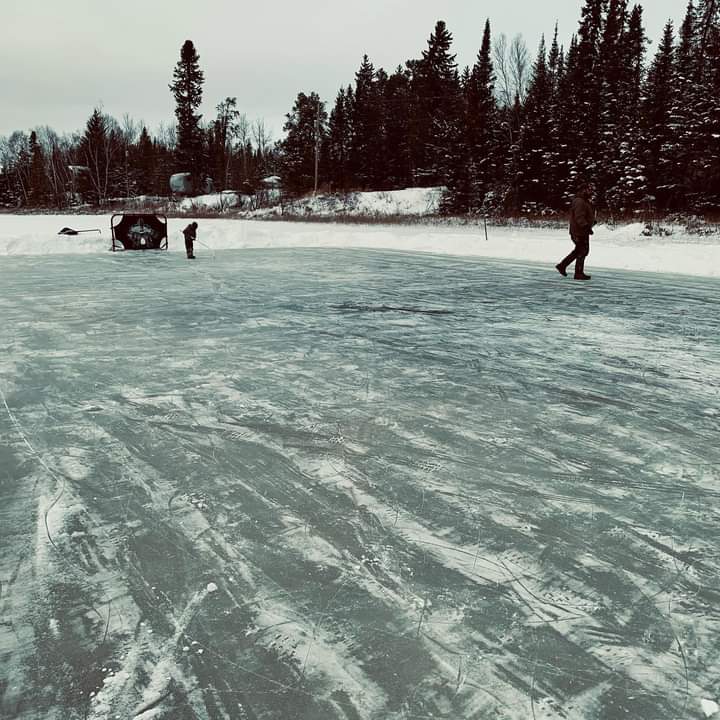 ÉDUCATIONDe la garderie jusqu’à l’Université, le Nord-Ouest de l’Ontario offre une multitude de services en matière d’éducation. Même si Red Lake est majoritairement anglophone, il est bel et bien possible de recevoir une éducation en français. Dans un contexte où l’ensemble des jeunes est immergé dans la culture anglophone en permanence à l’extérieur de l’école, l’éducation en français offre la possibilité aux jeunes de développer une forte identité culturelle francophone et de devenir bilingue.GarderieLes services de garderie sont accessibles pour les jeunes enfants et leurs familles. Ces services sont régulés par le gouvernement provincial afin de protéger la santé, la sécurité et le bien-être général des enfants. Si vous éprouvez des difficultés à trouver une garderie licenciée près de chez vous, visitez le site du Ministère des Services à l’enfance et à la jeunesse. Pour identifier les garderies offrant des services en français, le répertoire des services en français de l’AFNOO et la page “Petite enfance” du CSDCAB peuvent être des bons outils.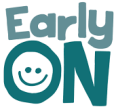 Municipal Early Learning CentresRed Lake peut compter sur trois garderies établies sur son territoire. Ce sont tous des centres On y va qui offrent plusieurs services aux parents. Les garderies municipales sont anglophonesBalmertown Early Learning Centre 807 735-2411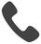  16 chemin Mine, Balmertown, ON, P0V 1C0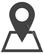  @redlake.c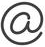 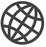 Red Lake Early Learning Centre 807 727-2411 201 rue Howey, Red Lake, ON, P0V 2M0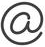 St. John's Early Learning Centre 807 727-2991 54 Discovery Road, Red Lake, ON, P0V 2M0Études élémentaires en françaisLes écoles élémentaires offrent des programmes de prématernelle et de maternelle pour les enfants de 4 et 5 ans sur une base facultative. La première étape de l'apprentissage obligatoire commence à l'âge de 6 ans. En Ontario, on enseigne généralement de la 1re à la 8e année dans les écoles élémentaires.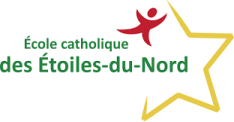 École catholique des Étoiles-du-NordÉtoiles-du-Nord est le noyau de la communauté francophone de Red Lake. Un personnel engagé est axé sur la réussite de tous les élèves, et valorise la découverte et la connaissance de soi par l’entremise d’activités authentiques dans un milieu sécuritaire et respectueux. 807 727-3108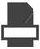  C. P. 249 - 54, chemin Discovery, Red Lake, ON, P0V 2M0 @csdcab.on.ca csdcab.ca/etoiles-du-nordÉtudes secondairesLes élèves atteignent l'école secondaire après avoir terminé leurs études élémentaires. L'enseignement secondaire est composé de la 9e à la 12e année. En plus du séjour académique obligatoire, les écoles secondaires offrent des activités parascolaires. Si un étudiant réussit ses études secondaires, il peut poursuivre des études postsecondaires. Il n’y a pas d’école secondaire francophone à Red Lake. Les jeunes doivent effectuer leurs études secondaires en anglais avec quelques cours de langue en français.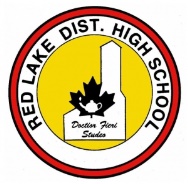 Red Lake District High SchoolRed Lake District High School vise à assurer un apprentissage et des expériences de haute qualité à tous les élèves grâce à des cours, activités et services dispensés par des personnes compétentes et dévouées qui défendent l’honneur et la dignité des étudiants tout en les aidant à développer leur pensée critique.  N’hésitez pas à contacter l'école pour obtenir plus d’informations sur les cours de langues. Les étudiants ont notamment le choix entre étudier le français ou l'Ojibwé à partir de la 9e année.  807 727-2092 C. P. 310 - 60C autoroute 105, Red Lake, ON, POV 2MO  rldhs.kpdsb.on.ca/Études postsecondairesOn peut recenser deux institutions d’éducation postsecondaire dans le Nord-Ouest de l’Ontario, le Confederation College qui à un campus à Red Lake et l’Université Lakehead. Les deux institutions sont cependant unilingues anglophones et n’offrent pas de cours en français à l’exception des cours de langues. Afin de poursuivre des études supérieures en français, les étudiants francophones de la région doivent aller ailleurs en Ontario ou au Manitoba dans des institutions bilingues ou francophones comme le Collège Boréal, l’Université de Hearst, l’Université Laurentienne, la Cité collégiale, l’Université d’Ottawa et l’Université Saint-Boniface. Cette dernière institution est la plus près de Red Lake (5h en voiture).Formation professionnelle et linguistiqueEn plus du cursus scolaire traditionnel, il existe d’autres opportunités de recevoir une formation professionnelle et linguistique appropriée. Des centres de formation offrent aux résidents de Red Lake plusieurs options. Vous pouvez notamment bénéficier d’un centre de formation professionnelle pour adulte bilingue permettant l'apprentissage en ligne. Des opportunités existent également pour améliorer votre maîtrise du français et de l’anglais ainsi qu’acquérir des connaissances de base en personne.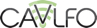 Consortium d’apprentissage virtuel de langue française de l’OntarioAiguille les apprenants adultes qui veulent obtenir leur diplôme d’études secondaires vers les services en ligne d’éducation permanente des conseils scolaires de langue française. 1 877 789-8318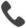  704, chemin Carsons, Ottawa, ON, K1K 2H3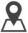  apprentissageenligne.org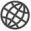 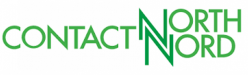 Contact NordObtenez votre diplôme ou certificat et améliorez vos compétences avec un soutien personnel à Red Lake. Contact Nord peut vous aider à rechercher et à trouver de l’information sur 1 000 programmes en ligne et 18 000 cours en ligne offerts par les 24 collèges publics de l’Ontario, 22 universités publiques et 250 fournisseurs d’alphabétisation et de formation de base.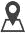   contactnorth.ca/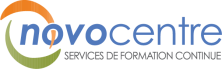 NovocentreCe service de formation continue francophone basée à Thunder Bay s’engage à répondre aux besoins de formation et de préparation à l’emploi. Novocentre offre un appui aux personnes désirant améliorer leurs compétences professionnelles. C’est l’endroit à contacter pour améliorer votre connaissance du français.  1 888 209-5623  234 rue Van Norman, Thunder Bay, ON, P7A 4B8  dg@novocentre.com  novocentre.com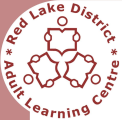 Red Lake District Adult Learning CentreCe centre anglophone d'alphabétisation et de formation de base pour adultes dessert la région depuis ses bureaux à Red Lake. L’organisme peut vous aider à acquérir les compétences nécessaires pour trouver un emploi, poursuivre vos études, lire ou écrire de manière plus indépendante, perfectionner votre anglais et améliorer vos compétences en informatique. Vous pouvez apprendre à votre rythme en anglais avec le soutien d’instructeurs présents en personne avec vous à Red Lake. 807 727-3207 232 rue Howey, Red Lake, ON, P0V 2M0 alc@shawbiz.ca redlakeadultlearning.orgParents d’élèvesPlusieurs ressources sont disponibles en français pour aider les parents qui ont de jeunes élèves dans le système francophone.  Parents partenaires en éducation informe soutien et outille les parents dans leur rôle de premier éducateur. Si votre jeune besoin d’aide pour effectuer ses devoirs, st un service d'aide aux devoirs destiné aux élèves des écoles de langue française de la 1re à la 12e année. Pour les parents qui ont des élèves dans le système anglophone, l’organisme Canadian Parents for French vous offre une opportunité de vous impliquer. L’organisme dévoué à la promotion et à l’apprentissage du français comme langue seconde pour les jeunes offre plusieurs outils pour les parents d’élèves.SANTÉPetite communauté loin des grands centres, Red Lake a la chance de pouvoir compter sur une large gamme de services de santé de base. Certains services ne sont cependant offerts que depuis le centre régional, Thunder Bay. Dans le Nord-Ouest ontarien majoritairement anglophone, plusieurs services de santé sont tout de même disponibles en français. Pour vous aider à naviguer et identifier les fournisseurs de services francophones, vous pouvez consulter la section santé du répertoire des services en français ou  Une autre option est de contacter et rencontrer l’Accueil francophone pour les particuliers ainsi que le HôpitalLa municipalité de Red Lake compte sur son territoire un hôpital qui dessert Red Lake et les communautés environnantes, le Red Lake Margaret Cochenour Hospital. Le Thunder Bay Regional Health Sciences Centre et un hôpital de soin de longue durée, le St. Joseph’s Care Group sont pour leur part situés à Thunder Bay. Le Lake of the Woods District Hospital est situé pour sa part à Kenora. Ces hôpitaux ne sont pas désignés bilingues, mais offrent tout de même quelques services en français.  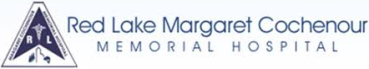 Red Lake Margaret Cochenour Memorial HospitalCet hôpital travaille à atteindre l'excellence en matière de soins de santé en milieu rural. Leur mission est d’offrir des soins compatissants et de qualité à chaque patient, chaque fois qu’il se présente à l’hôpital. Le RLMCMH n’est pas désigné bilingue, mais peut offrir des services en français sur demande. Des services de conseils communautaires, de santé mentale et de dépendance sont offerts. 807 727-2066 807 727-2923 51 Autroute 105, C. P. 5005, Red Lake, ON, P0V 2M0 ceo4rlh@redlakehospital.ca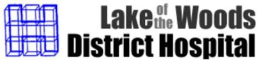 Lake of the Woods District HospitalPlus grand hôpital du Nord-Ouest de l’Ontario à l’extérieur de Thunder Bay, il a pour objectif de fournir des soins de haute qualité aux patients. Leur équipe est composée d'un large éventail de personnes expertes et dévouées qui travaillent pour fournir le meilleur traitement possible.  807 468-9861 807 468-3939 21 Sylvan Street, Kenora, ON, P9N 3W7 admin@lwdh.on.ca lwdh.on.ca/index.php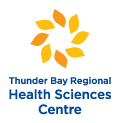 Thunder Bay Regional Health Sciences CentreLe Thunder Bay Regional Health Sciences Centre a pour mission d'offrir une expérience de qualité aux patients dans un milieu de soins de santé universitaire qui répond aux besoins de la population du Nord-Ouest de l'Ontario. 807 684-6000 980 chemin Oliver, Thunder Bay, ON, P7B 6V4  tbrhsc@tbh.net  tbrhsc.net/fr/accueil/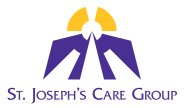 St. Joseph’s Care GroupChef de file dans le domaine des soins, de la compassion et de l'engagement, St. Joseph’s Care Group œuvre dans les grands domaines suivants : soins complexes et services de réadaptation physique, services de santé mentale et de toxicomanie, services de soins de longue durée.  807 343-2431  Box 3251, 35 rue Algoma Nord, Thunder Bay, ON,  P7B 5G7  sjcg@tbh.net  sjcg.net/aboutus/francais.aspxCentre des services de santéEn plus des hôpitaux, plusieurs centres des services de santé sont présents o desservent Red Lake depuis une autre communauté. Pour les soins à domicile, les soins palliatifs, les soins pour enfants ou tout autre besoin, vous pouvez consulter le Red Lake Family Health Team. Chukuni (CCDC) tient à jour une liste de l’ensemble des prestataires de services de santé locaux. C’est un excellent moyen d’identifier dentistes, chiropraticiens, diététistes, physiothérapeutes et autres professionnels de la santé. 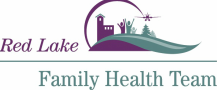 Red Lake Family Health TeamLa RLFHT s'est engagée à fournir des soins de santé primaires axés sur la prévention des maladies et la gestion des maladies chroniques. Optimiser le bien-être physique des résidents de Red Lake en offrant une intégration transparente à tous les niveaux de la prestation des soins de santé est leur mission.C’est le premier endroit à contacter lorsque vous avez besoin d’aide ou des questions en matière de santé à Red Lake. 807 727-2751 807 727-2517 C.P. 311 51G Autoroute 105, Red Lake, ON, P0V 2M0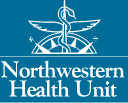 Northwestern Health UnitCe bureau de santé est un organisme qui fournit des services de santé publique administre des programmes de promotion de la santé et de prévention des maladies. Il s'occupe également d'immunisation et d'inspection afin de favoriser la croissance et le développement sain de Red Lake. 807 727-2626 807 727-3001 234 rue Howey, Red Lake, ON, P0V 2M0  talkpublichealth@nwhu.on.ca  nwhu.on.ca/ 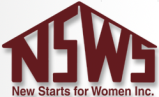 New Starts for Women Inc.Cet organisme offre un refuge sûr aux femmes et à leurs enfants qui ont été agressés, menacés ou harcelés physiquement, sexuellement ou émotionnellement. Ce refuge inclut un hébergement temporaire, de la nourriture et d'autres produits de première nécessité en cas d'urgence. Il offre également des services de soutien en cas de crise afin qu'une femme puisse avoir un aperçu de sa situation et envisager des solutions de rechange.  1 800 565-5368  807 727-3303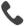  807 727-2487 C. P. 169 Red Lake, ON, P0V 2M0 j.chamberlin@shaw.ca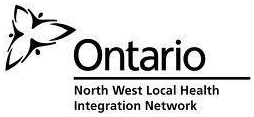 RLISS du Nord-OuestSi vous-même ou une personne à qui vous tenez avez besoin de services de santé à domicile, à l’école ou dans la communauté le RLISS du Nord-Ouest peut vous aider en vous offrant des soins à domicile et en milieu communautaire. 807 727-3455 (Red Lake) 807 467-4757 (Kenora) 35 rue Wolsley, bureau 3
Kenora ON  P9N 0H8 northwest@lhins.on.ca healthcareathome.ca/northwest/fr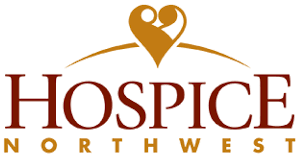 Hospice NorthwestLa mission de l'Hospice Northwest est d'aider les personnes vivant avec une vie limitée ou une maladie chronique à éprouver un sentiment de connexion, grâce au soutien de la communauté.  807 626-5575 807 626-5574 63 rue Carrie, Thunder Bay, ON, P7A 4J2 hospicenorthwest.ca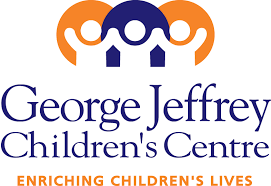 George Jeffrey Children’s CentreLe Centre pour enfants George Jeffrey (GJCC) est un centre de santé pédiatrique ambulatoire qui répond aux besoins de communication et de développement des enfants. 807 623-4381  1 888 818-7330 200 rue Brock Est, Thunder Bay, ON, P7E 0A2Organismes francophonesVous avez de la difficulté à recevoir des services en français et à comprendre le système de santé ontarien? Des organisations francophones du Nord de l’Ontario peuvent vous aider à recevoir des services en français.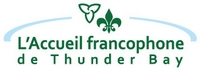 L’Accueil francophone de Thunder BayL’organisme offre des services de soutien, de référence et de consultation aux francophones qui ont besoin d’aide pour naviguer le système de santé.  De plus, l’Accueil offre gratuitement des services d’interprétations aux clients d’expression française et aux professionnels de la santé.  807 684-1940 807 684-1940 234 rue Van Norman, Thunder Bay, ON, P7A 4B8 info@accueilfrancophone.com accueilfrancophone.com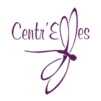 Centr’EllesOrganisme d’aide et de lutte contre les agressions à caractère sexuel. Sa mission est de travailler pour prévenir, contrer et mettre fin à toutes les formes de violences faites aux femmes et de revendiquer le respect des droits et la multiplication des choix qui s’offrent à elles. 807 684-1955 1 888 390-0025 234 rue Van Norman, Thunder Bay, ON, P7A 4B8 admin@centrelles.com centrelles.com/Associations provincialesVous avez des besoins particuliers en matière de santé francophone qui ne sont pas couverts par les organismes francophones locaux? N’hésitez pas à faire une recherche au niveau provincial, plusieurs organisations provinciales francophones peuvent répondre à vos besoins comme l’Association francophone des troubles d’apprentissage et l’Association ontarienne des sourds francophones.Lignes d’aide en cas de crise211211 est une ligne d’aide gratuite vous mettant en contact avec les services sociaux locaux.  807 624-1720 125 avenue Syndicate Sud, 
Thunder Bay, ON, P7E 6H8Centre Antioison de l’Ontario  1 800 268-9017 ontariopoisoncentre.ca/  1 833 456-4566 crisisservicescanada.ca/fr/ 1 888 642-2725 acces@actioncanada.orgFem’aide - Ligne de soutien pour femmes touchées par la violence 1 877 336-2433 info@femaide.ca femaide.caJeunesse j’écoute 1 800 668-6868 jeunessejecoute.caLigne d'aide sur la santé mentale 1 866 531-2600 connexontario.ca/Accueil/Ligne d’écoute d’espoir pour le mieux-être des Premières Nations et des Inuits 1 855 242-3310 espoirpourlemieuxetre.ca/PharmacieVous avez besoin de vous procurer des médicaments en vente libre, d’obtenir une prescription ou des médicaments prescrits par un médecin?  Il n’y a qu’à la pharmacie que vous pouvez obtenir vos médicaments. Le site Internet pharmacyfind.ca vous permet d’obtenir une liste de l’ensemble des pharmacies de la région. Red Lake Pharmacy  807 727-2255  807 727-3450  C.P. 890 - 51 Autroute 105, Red Lake, ON, P0V 2M0Médecin de familleLe médecin de famille est votre fournisseur de soins de santé primaire, ce qui signifie qu’il s’agit de la personne avec laquelle vous prenez rendez-vous lorsque vous avec un souci de santé non urgent. Vous pouvez en apprendre davantage à propos de leurs services  Les visites chez le médecin sont financées publiquement si vous avez votre carteanté, ce qui signifie que vous n’avez pas à les payer. Pour obtenir un médecin de famille vous pouvez vous inscrire à Accès Soins ou utiliser la page All doctors search disponible uniquement en anglais.IMMIGRATION ET CITOYENNETÉImmigrer au Canada amène plusieurs défis. Dès votre arrivée dans le Nord-Ouest de l’Ontario, vous serez à la recherche d'information sur les démarches à entreprendre pour vous établir et bien débuter votre nouvelle vie dans le Nord-Ouest de l’Ontario à Red Lake.Services aux nouveaux arrivantsLa petite communauté de Red Lake n’a pas de prestataire de services aux nouveaux arrivants établis sur son territoire. Il faut vous rendre à Thunder Bay si vous souhaitez obtenir de l’aide dans vos démarches pour vous établir dans le Nord-Ouest ontarien. Parmi ceux-ci quelques-uns offrent des services en français.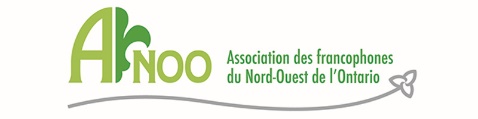 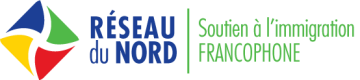 Réseau du NordLe Réseau de soutien à l’immigration francophone du Nord de l’Ontario crée des liens entre les organismes de toutes les régions du Nord de l’Ontario afin de mettre en place un système pour faciliter l’accueil et l’intégration des nouveaux arrivants. Il offre l’aiguillage aux nouveaux arrivants vers les services disponibles dans la région. 234 rue Van Norman, Thunder Bay, ON, P7A 4B8 info@reseaudunord.ca reseaudunord.ca/fr/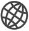 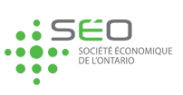 Société Économique de l’OntarioLa Société Économique de l’Ontario (SÉO) est un réseau provincial francophone qui fait preuve d’innovation et de dynamisme dans le développement économiquel’entrepreneuriat 844 668-7333, Poste 314 874 rue Tungsten, Thunder Bay, ON, P7B 6J3 @seo-ont.ca  seo-ont.ca/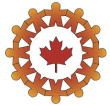 Thunder Bay Multicultural AssociationTBMA facilite l’établissement des nouveaux arrivants, promeut le multiculturalisme et aide à éliminer le racisme grâce à une gamme complète de services, 'engagement et le développement communautaire.  807 345-0551 807 345-0173 17 rue Court Nord, Thunder Bay, ON, P7A 4T4 joyg@thunderbay.org thunderbay.org/ Programmes d’immigrationLe gouvernement fédéral canadien et le gouvernement provincial ontarien offrent plusieurs programmes pour permettre aux nouveaux arrivants de venir s’établir dans le Nord-Ouest de l’Ontario. Vous trouverez ci-dessous une liste des principaux programmes à la disposition des immigrants.Entrée Express - Programme des travailleurs qualifiésEntrée Express - Programme des travailleurs de métiers spécialisésEntrée Express - Catégorie de l’expérience canadienne Expérience internationale CanadaMobilité francophoneParrainage d’un membre de la famillePermis d’étudesPermis de travail postdiplômeProgramme de VISA pour démarrage d’entrepriseProgramme d’immigration des travailleurs autonomesProgramme ontarien des candidats à l’immigrationProgramme ontarien Entrée ExpressRéfugiés et demandes d’asileRésidence permanente et citoyennetéRésidence permanenteUn résident permanent est une personne qui a obtenu le statut de résident permanent en immigrant au Canada, mais qui n’est pas encore citoyen canadien. Une personne qui se trouve au Canada de façon temporaire, comme un étudiant étranger ou un travailleur étranger temporaire, n’est pas un résident permanent. Les résidents permanents bénéficient de la plupart des avantages qu’ont les citoyens canadiens. Pour plus d’information sur le statut de résident permanent, vous pouvez consulter la page « Comprendre le statut de résident permanent » du site Internet du Ministère de l’Immigration et de la Citoyenneté.Carte de résidence permanenteCette carte prouve officiellement que vous êtes un résident permanent au Canada. Si vous êtes un nouveau résident permanent, vous recevrez votre carte par la poste dans les 30 jours suivant votre arrivée au Canada. La carte de résidence permanente est valide pour 5 ans et doit être avec vous lorsque vous voyagez à l’extérieur du Canada et lorsque vous revenez au pays. Pour plus d’information, vous pouvez consulter Etablissement.org.Devenir citoyen canadienSi vous souhaitez demander la citoyenneté canadienne, vous devez répondre aux critères suivants. avoir plus de 18 ans;fournir une preuve que vous pouvez parler et écrire dans une langue officielle du Canada; être résident permanent;avoir vécu au Canada en tant que résident permanent pendant au moins 3 ans au cours des 5 dernières années précédant votre demande;avoir rempli une déclaration de revenus aux fins d’impôts pendant au moins 3 ans au cours des 5 dernières années et avoir payé les montants d’impôts dus le cas échéant; avoir présenté votre demande de citoyenneté à partir du Canada.Pour plus d’information sur l’obtention de la citoyenneté canadienne vous pouvez consulter la page Internet « Devenir citoyen canadien » du Ministère de l’Immigration et de la Citoyenneté.EMPLOI ET ENTREPRENEURIATLe Nord-Ouest ontarien a besoin de travailleurs qualifiés. Si vous recherchez une nouvelle opportunité de carrière, la région du Nord-Ouest regorge de centaines d’opportunités d’emplois dans une vaste gamme de secteurs et d’industries en effervescences. Les opportunités d’emploi sont notamment nombreuses pour les personnes bilingues pouvant communiquer en français et en anglais.Recherche d’emploiVous êtes à la recherche d’un emploi à Red Lake? Trouver un emploi dans le Nord-Ouest de l'Ontario n'est pas toujours facile pour un nouvel arrivant malgré le grand nombre de postes disponibles. Plusieurs outils en français ou en anglais sont à votre disposition pour vous aider dans votre recherche.En ligneLe moyen le plus populaire de trouver et de postuler pour des emplois est d’utiliser des sites d’emploi en ligne comme le Guichet-Emplois ou Indeed. Il y a également des sites d’emploi régionaux comme Job Search. Si vous êtes à la recherche d’un emploi dans la région qui requiert la connaissance de la langue française, vous pouvez vous abonner à l’infolettre du Réseau du Nord et consulter la section emploi du site Internet de l’AFNOO. Les grandes entreprises et les gouvernements affichent également des offres d'emploi sur leurs propres sites Internet. Visitez les emplois du gouvernement fédéral, provincial et municipalJournauxLes journaux locaux et régionaux offrent tous une section emploi. Que ce soit pour un emploi à temps partiel ou des carrières professionnelles, c’est un endroit à ne pas négliger lorsqu’on recherche un emploi. La section carrière du Chronicle Journal régional est publiée tous les samedis et mercredis et répertorie les offres d'emploi dans la région du Nord-Ouest. Foires/salons de l’emploipour commencer sa recherche d’emploi. Ces événements vous permettent d'obtenir des informations générales sur les perspectives d'emploi dans différentes entreprises et de réseauter. Pour plus d’informations sur les foires de l’emploi dans la région vous pouvez consulter les sites Internet de la Thunder Bay Job Fair, de l’Université Lakehead et du Confederation College. Rester à l'affût des nouvelles locales pour être au courant si un tel événement est organisé dans les environs de Red Lake.Envoyer votre curriculum vitaeSi une entreprise spécifique vous intéresse, vous pouvez envoyer votre curriculum vitæ (CV) accompagné d’une lettre de présentation. De manière générale, les CV sont conservés et vérifiés lorsque des postes deviennent disponibles. N’hésitez pas à prendre l’initiative et à aller vous présenter et discuter en personne auprès des employeurs avec votre CV.Fournisseurs de services d’emploiPlusieurs services sont disponibles dans le Nord-Ouest pour vous aider à atteindre vos objectifs de carrière. Les services d'emplois comprennent les agences d'emploi, mais aussi d'autres services professionnels comme les programmes d'aide à l'emploi, l'aide à la rédaction de CV, l'orientation professionnelle, les programmes de formation et d’autres services de développement des compétences. Le meilleur endroit pour trouver une liste complète des services d'emplois disponibles est dans l’annuaire téléphonique, Pages jaunes.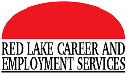 Red Lake Career and Employment ServicesCe fournisseur de services d’emploi  aux demandeurs d’emploi  807 727-2297 807 727-1176 146 rue Howey- C. P. 223, Red Lake, ON, P0V 2M0 redlakejobs@shaw.ca redlakejobs.ca/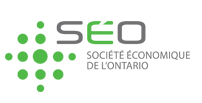 Société Économique de l’Ontario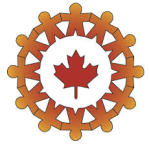 Thunder Bay Multicultural Association 807 345-0551 807 345-0173  17 rue Court Nord, Thunder Bay, ON, P7A 4T4  joyg@thunderbay.org  thunderbay.org/EntrepreneuriatVous souhaitez démarrer une nouvelle entreprise ou travailler à votre compte dans la région de Red Lake? Le démarrage de votre propre entreprise ou l'achat d'une entreprise existante est une décision importante à prendre. Plusieurs fournisseurs de services peuvent vous appuyer dans vos démarches entrepreneuriales.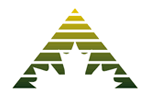 Chukuni Communities Development CorporationChukuni est une société d'aide au développement des collectivités financée par le gouvernement fédéral créée pour entreprendre la planification stratégique, le développement économique communautaire, le conseil aux entreprises ainsi que pour investir dans des entreprises nouvelles et existantes de Red Lake et des environs. 807 727-3275  807 727-3285 137 rue Howey - C.P. 250, Red Lake, ON, P0V 2M0 cathy.quesnel@chukuni.com chukuni.com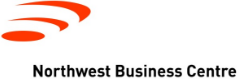 Northwest Business CentreLe Northwest Business Centre et du district offre des services de consultation gratuits et confidentiels aux petites entreprises et aux nouveaux entrepreneurs. La communauté de Red Lake est desservie depuis le bureau de Kenora à trois heures de route. L’organisme est anglophone, mais une personne ressource peut vous aider en français. 807 467-4643 807 467-3533 227 2e rue Sud, Kenora, ON, P9N 1G1 business@nwbiz.ca nwbiz.ca/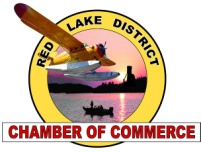 Red Lake District Chamber of CommerceLa Chambre est une organisation bénévole composée d'individus et d'entreprises qui mettent en commun leurs idées et leurs énergies créatives pour promouvoir les intérêts commerciaux, financiers et civiques de Red Lake et des environs. 807 727-3722 807 727-3285 C.P. 430, Red Lake, ON, P0V 2M0 redlakechamber@gmail.com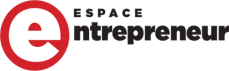 Espace entrepreneur de la SÉOLa Société Économique de l’Ontario (SÉO) est un réseau provincial francophone qui fait preuve d’innovation et de dynamisme dans le développement économique, l’entrepreneuriat, l’employabilité et l’immigration. La SÉO offre notamment des services clés en main aux entrepreneurs francophones sur leur plateforme virtuelle Espace entrepreneur. 1 877 235-7809 874 rue Tungsten, Thunder Bay, ON, P7B 6J3 info@espaceentrepreneur.ca espaceentrepreneur.ca/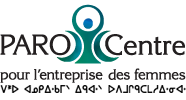 PARO Centre pour l'entreprise des femmesEn tant qu’entreprise sociale sans but lucratif, PARO collabore  des femmes, au renforcement des petites entreprises et à la promotion du développement économique communautaire dans le Nord de l’Ontario. 1 800 584-0252 807 625-0317 110 - 105, Rue May Nord, Thunder Bay, ON, P7C 3N9  info@paro.ca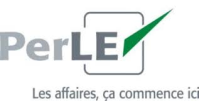 PerLEPerLE est un service novateur en ligne qui fournit aux entrepreneurs un accès simplifié à des renseignements sur les permis et licences d’entreprises et les autres exigences nécessaires pour créer, exploiter et faire croître leur entreprise. 1 888 576-4444 1 888 417-0442 bizpal.ca/fr/PROCÉDURES ADMINISTRATIVESLes administrations municipales, provinciales et fédérales jouent toutes des rôles importants afin de desservir les résidents de Red Lake. Les trois paliers gouvernementaux offrent plusieurs services auxquels tous les résidents ont accès en échange des impôts, taxes et autres frais qu’ils paient. Il n’est pas toujours évident de savoir où donner de la tête dans la pile de paperasse administrative qu’on doit réaliser en tant que nouveaux arrivants, cette section est là pour vous aider.Administration fédéraleL’ensemble des services offerts par le fédéral est centralisé au sein de Service Canada qui a des bureaux permanents à Dryden, Kenora, Winnipeg et Thunder Bay. Red Lake est desservi par un site de services mobiles réguliers de Service Canada. Si vous devez renouveler votre passeport, avez des questions sur votre pension ou votre assurance emploi, devez obtenir un Numéro d’assurance sociale ou payer vos impôts, c’est à un Centre Service Canada que vous devez vous rendre. Pour une liste complète des services offerts par Service Canada veuillez consulter cette page Internet.Centre Service Canada - Dryden   1 800 622-6232  119 rue King, Dryden, ON, P8N 1C1 canada.ca/fr.htmlCentre Service Canada - Kenora 1 800 622-6232 308 2e rue Sud, Kenora, ON, P9N 1G4 canada.ca/fr.htmlCentre service Canada – Winnipeg  1 800 622-6232 1001 chemin St Mary's, Winnipeg, MB R2M 3S4 canada.ca/fr.htmlCentre Service Canada - Thunder Bay 1 800 622-6232 975 promenade Alloy, Thunder Bay, ON, P7B 5Z8 canada.ca/fr.htmlSite de services mobiles réguliers – Red Lake  1 800 622-6232  227 rue Howey, Red Lake, ON, P0V 2M0 canada.ca/fr.htmlAssurance-emploiSi vous souhaitez obtenir des renseignements sur les prestations d'assurance-emploi pour les travailleurs, les prestations parentales, les prestations de pêcheur, les prestations de maladie et les prestations relatives à la situation familiale ainsi que sur la marche à suivre pour présenter une demande et soumettre une déclaration vous pouvez consulter la page « Prestation d’Assurances- emploi » ou vous rendre à un Centre Service Canada.ImpôtsChaque année, particuliers, entreprises, sociétés et fiducies doivent remplir leur déclaration d’impôt sur le revenu avant la fin du mois d’avril. Vous pouvez remplir votre déclaration de revenus en ligne, sur papier ou par téléphone. Si vous avez besoin d’aide pour compléter vos impôts, n’hésitez pas à contacter un bénévole du Programme communautaire des bénévoles en matière d'impôt. Si vous souhaitez obtenir de l’aide en français, vous pouvez consulter le répertoire des services en français de l’AFNOO pour rechercher un conseiller financier ou un comptable francophone.Numéro d’assurance socialeLe numéro d'assurance sociale (NAS) est un numéro de neuf chiffres dont vous avez besoin pour travailler au Canada ou pour avoir accès aux programmes et aux prestations offerts par le gouvernement. Vous pouvez consulter la page Internet « Numéro d’assurance sociale » ou vous rendre à un Centre Service Canada pour plus d’information sur votre admissibilité, la présentation d’une demande, la mise à jour de votre dossier et vos responsabilités en lien avec votre NAS.PasseportsVous souhaitez présenter une demande ou renouveler votre passeport, avoir des informations sur les délais de traitement, faire part d’un passeport perdu ou endommagé, vous pouvez consulter la section « Passeports canadiens » du site Internet du gouvernement fédéral ou vous rendre au centre de Service Canada le plus près de chez vous. Pour un service rapide, il y a un Bureau des passeports adjacent au Centre de Service Canada de Thunder Bay et à Winnipeg.PensionsLe Régime de pensions du Canada a pour but d’assurer aux cotisants et à leur famille un remplacement partiel de leur revenu en cas de retraite, d'invalidité ou de décès. Presque toutes les personnes qui travaillent dans le Nord-Ouest de l’Ontario cotisent au RPC. Pour vérifier votre admissibilité et le montant que vous pourriez recevoir ainsi que présenter une demande, n’hésitez pas à contacter Service Canada ou remplir une demande en ligne.Administration provincialeTout comme le gouvernement fédéral, le provincial a centralisé les services qu’il offre au sein d’une institution, ServiceOntario qui peut compter sur 1 centre de service à Red Lake. Conduite automobile, santé, chasse et pêche, pièces d’identité et certificats figurent parmi les principaux services offerts par ServiceOntario. Vous pouvez utiliser le localisateur de services du gouvernement ontarien pour identifier les services disponibles dans chaque centre de service.ServiceOntario – Red Lake  1 800 267-8097  227 rue Howey, Red Lake, ON, P0V 2M0  ontario.ca/fr/page/serviceontarioServiceOntario - Ignace  1 800 267-8097  Autoroute 17 et Autoroute 599, Ignace, ON P0T 1T0  ontario.ca/fr/page/serviceontarioServiceOntario – Thunder Bay  1 800 267-8097  435 rue James Sud, Thunder Bay, ON, P7E 6T1  ontario.ca/fr/page/serviceontarioCarte-Santé, admissibilité et couvertureLe régime de l’assurance-santé de l’Ontario couvre en totalité, ou en partie, la plupart des soins de base dont vous pourriez avoir besoin. Pour en savoir plus sur les services couverts par votre carte santé, les documents nécessaires pour obtenir votre carte santé ainsi que pour renouveler, remplacer ou annuler votre carte santé vous pouvez consulter cette page du site Internet du gouvernement provincial ou vous rendre à un centre ServiceOntario.Chasse et pêcheEn Ontario, il vous faut une carte Plein Air pour obtenir votre vignette de permis de chasse ou de permis de pêche. Vous devez détenir votre carte Plein Air avant de pouvoir acheter vos permis. Pour plus d’information sur les procédures à suivre, pour obtenir ou renouveler votre carte veuillez consulter la page « Obtenir une Carte Plein Air » ou vous rendre à ServiceOntario.Immatriculer un véhiculeLorsque vous acheter un véhicule en Ontario c’est obligatoire de l’assurer et de l’immatriculer. L’assurance se fait auprès d’une compagnie privée, mais l’immatriculation se fait auprès de  ServiceOntario. N’hésitez pas à vous rendre à un point de service ou à consulter la page « Immatriculer un véhicule » pour avoir plus d’information sur les certificats, plaques et vignettes d’immatriculations.Permis de conduireQue ce soit pour renouveler votre permis de conduire ou pour tout autre permis relatif à la conduite automobile comme le permis de stationnement accessible ou le permis de conduire Plus  vous devez vous rendre à un centre de ServiceOntario. Vous pouvez également renouveler votre permis en ligne. Pour obtenir un permis ou échanger un permis délivré par une autre province ou un pays ayant une entente d’échange de permis avec l’Ontario vous devez vous rendre à un centre Test au volant. Celui de Red Lake situé dans la Royal Canadian Legion n’offre pas de service en français. Le centre Test au volant le plus près qui offre des services en français est celui de Dryden.Pièces d’identité et certificatsEn plus de la Carte-Santé et du permis de conduire, c’est l’ensemble des documents d’identité que vous pouvez vous procurer  par le biais de ServiceOntario. Que ce soit un certificat de naissance, de mariage ou de décès, un changement de nom, l’obtention d’une Carte-Photo ou l’authentification de documents aux fins d'utilisation à l’extérieur du Canada, l’administration provinciale peut vous aider. Police provincialeC’est le gouvernement provincial qui est responsable du système de police dans les petites communautés. Red Lake et les environs sont desservis depuis le bureau de l’Ontario Provincial Police de Red Lake. 1 888 310-1122 807 727-2578 C. P. 342 - 115 rue Howey, Red Lake, ON, P0V 2M0  www.opp.ca/index.php?lng=frServices pour entreprises et organismes sans but lucratifEn plus des services aux particuliers, le gouvernement ontarien encadre et offre plusieurs services aux entreprises et organismes sans but lucratif. ServiceOntario peut notamment vous aider à lancer un OSBL, protéger une marque de commerce ou remplir divers formulaires.Administration municipaleÉchelon administratif le plus près de la population, l’administration municipale offre une grande variété de services qui affecte votre vie quotidienne. De l’obtention d’un permis spécifique, à l’eau potable en passant par la collecte des ordures ménagères, c’est la municipalité de Red Lake qui est en charge.The Corporation of the Municipality of Red Lake 807 735-2096 866 681-2954 2 cinquième rue - C. P.  1000, Balmertown, ON, P0V 1C0  municipality@redlake.ca redlake.ca/web/Licences et permisQue ce soit pour vous marier, l’installation d’un feu de camp, l’obtention d’une licence commerciale ainsi que construire, détruire ou changer la fonction d’une structure, vous devez obtenir le permis nécessaire. Pour plus d’information sur les procédures à suivre pour obtenir le permis dont vous avez besoin, veuillez contacter les coordonnées suivantes. 807 735 2096 225 807 735-2286 C.P. 1000, Balmertown, ON, P0V 1C0 redlake.ca/web/permits-licensing.phpEauD’autres charges comme l’Internet, l’électricité et le chauffage sont gérés par es entreprises privées, mais c’est la municipalité qui est responsable du service d'approvisionnement en eau. Vous devez payer votre facture d’eau tous les 3 mois en personne dans les bureaux municipaux, par courrier ou en ligne depuis le site de votre institution financière. 807 735-2096 2 cinquième rue, Balmertown, ON, P0V 1C0  redlake.ca/web/water.phpOrdures et recyclagesLa municipalité de Red Lake fournit des services de collecte et de recyclage des déchets pour les résidents. Chaque semaine, les déchets sont collectés en bordure de rue devant votre résidence. Le site Internet de la municipalité offre plus d’information sur les normes en vigueur pour la collecte du recyclage, des ordures et des produits dangereux ainsi que l’utilisation du dépotoir. Un calendrier avec les dates de collectes pour chaque secteur de Red Lake est également accessible.  807 735-2096 extension 225  redlake.ca/web/garbage.phpPolitiques et procéduresLa municipalité de Red Lake a mis en place plusieurs politiques et procédures pour assurer le vivre ensemble de tous les résidents. Administration, environnement, emploi, services financiers, protection de la personne, transport et bien d’autres domaines sont encadrés. L’ensemble de ces politiques sont accessibles au lien suivant : redlake.ca/web/policies.phpServices de sécurité incendieComposé de bénévoles pompiers chargés de combattre les incendies et les sinistres, le service d'incendie de Red Lake fournit des services d'incendie et d'urgence depuis 5 stations réparties sur le territoire municipal (Balmertown, Cochenour, Mckenzie, Red Lake, Madsen). Pour toutes urgences appelées le 911, pour toutes autres demandes contacter le chef des pompiers au numéro suivant.  807 727-1290  redlake.ca/web/frs.phpTaxes foncièresPour offrir de nombreux services aux résidents, la municipalité de Red Lake doit avoir des revenus conséquents. La vaste majorité de ces revenus viennent de la taxe foncière basée sur la valeur de vos propriétés. Si vous avez des questions ou des besoins d’informations sur vos taxes municipales, veuillez contacter la municipalité. 807 735-2096 2 cinquième rue, C. P.  1000, Balmertown, ON, P0V 1C0  municipality@red-lake.com  redlake.ca/policy/getFile.php?a=73GRANDS ÉVÉNEMENTS Assister à des festivals et d’autres événements d’envergure est une excellente occasion pour sortir de chez soi, se divertir, socialiser et en apprendre plus sur le Nord-Ouest de l’Ontario. C’est en participant aux nombreux festivals que vous allez vraiment apprécier votre nouvelle région d’accueil. Si vous vous cherchez quelque chose à faire, il y a toujours quelque chose pour vous tenir occupé dans le Nord-Ouest ontarien.À Red LakeSitué à l’extrémité nord de la route 105, Red Lake peut compter sur plusieurs événements d’envergure tout au long de l’été iver, printemps, été, automne, il faut également prendre le temps de découvrir et de profiter de la nature environnante dont le parc Woodland Caribou. Pour être au courant de tout ce qu’il y a faire dans cette communauté au  de la forêt boréale vous pouvez consulter la section tourisme du site de la municipalité, de Chukuni et hwy105.ca. Pour plus d’informations, un  est accessible.Norseman Festival Chaque année à la fin du mois de juillet depuis 1992, ce festival d’avions de brousse est l’événement à ne pas manquer à Red Lake. Quatre jours de festivités comprenant musique, film, cirque, spectacles aériens et plusieurs autres activités animent le Centennial Park de Red Lake.  www.norsemanfestival.on.caFall Classic Fishing TournamentPour les mordus de pêche, un tournoi de grande ampleur se déroule à Red Lake chaque année au début du mois de septembre. Toute la famille est bienvenue pour ce tournoi visant à attraper et relâcher des dorés. Ce sont plus de 120 bateaux qui chaque année sillonnent pendant deux jours les lacs et rivières des environs de Red Lake à la recherche de dorés.www.redlakefallclassic.com/wp/Red Lake Winter CarnivalChaque année, le Carnaval d’hiver de Red Lake a lieu durant la  semaine du jour de la famille au milieu du mois de février. Les activités hivernales sont à l’honneur avec du hockey, du curling, du traineau à chiens, des glissades, de la motoneige et de la tire d’érable. C’est une occasion en or pour divertir toute la famille au cœur de l’hiver.www.facebook.com/RedLakeWinterCarnival/Trout orest Music FestivalTous les mois d'août, le Trout Forest Music Festival est organisé dans le Waterfront Park d'Ear Falls, à 40 minutes de Red Lake. Camping au bord de l’eau et musique autour des feux de camp permettent de vivre une expérience mémorable. Le festival propose des ateliers, une sélection d’œuvres créatives, une excellente cuisine et le meilleur de l’hospitalité du Nord, avec la magnifique forêt de Trout Lake comme toile de fond immaculée.https://www.troutfest.com/À Thunder BayPlus grande ville du Nord-Ouest, Thunder Bay est le centre névralgique de la région. Pour être au courant de tout ce qui se passe à Thunder Bay rien de mieux que le magazine The Walleye. La municipalité tient également à jour un calendrier des événements. Si vous souhaitez participer à des événements en français à Thunder Bay, le calendrier communautaire de l’AFNOO est un incontournable. Si vous souhaitez découvrir les attractions de Thunder Bay et ses environs, le site de Thunder Bay Tourism est là pour vous.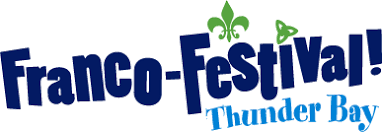 Franco-FestivalPlus grand festival francophone du Nord-Ouest de l’Ontario, le Franco-Festival de Thunder Bay est le rendez-vous pour se réunir et célébrer la francophonie. Spectacles de musique francophone, activités familiales et pour aînés, jeux, exposition d’art et gastronomie réunissent les francophones et francophiles à la fin du mois de septembre. L'événement offre aux participants de tous les âges l'occasion de vivre l'expérience de la culture canadienne-française, de se rassembler, de se rencontrer et découvrir une diversité d’artistes. www.francofestival.com/Bay & Algoma Buskers FestivalUn festival de rue de deux jours mettant en vedette des artistes de rue locaux et internationaux, des vendeurs de nourriture, des marchands ainsi que des ventes de trottoir.  www.bayalgoma.com/buskers-festival/Canada Day on the WaterfrontPlus important événement annuel d’une journée à Thunder Bay, la programmation dure toute la journée et se termine avec les plus grands feux d’artifice du Nord-Ouest de l’Ontario.www.thunderbay.ca/en/recreation/canada-day-on-the-waterfront.aspxFestival of IndiaLe festival de l'Inde célèbre annuellement la culture, les arts, la musique et la nourriture indienne. Tout le monde est invité à se rendre à la marina de Thunder Bay pour célébrer.www.indiafesttbay.com/Folklore FestivalCet événement vous permet de faire un tour du monde en 48 heures tout en restant à Thunder Bay. C’est une excellente occasion d’en apprendre plus sur les différentes cultures du monde.folklorefestival.caLive on the WaterfrontLive on the Waterfront est le plus important festival d'arts du spectacle de Thunder Bay, mettant en vedette les meilleurs talents locaux et certains des meilleurs artistes du Canada.www.thunderbay.ca/en/recreation/live-on-the-waterfront.aspxNational Aboriginal DayLa Journée nationale des Autochtones vise à célébrer le patrimoine unique, les diverses cultures et les réalisations exceptionnelles des Premières nations, Inuits et Métis du Canada.www.nadtbay.ca/Superior Theatre FestivalLe festival de théâtre supérieur est un festival professionnel multidisciplinaire qui présente des artistes locaux, régionaux et nationaux dans différents spectacles théâtraux. www.superiortheatrefestival.com/Thunder Bay Blues FestivalLe Thunder Bay Blues Festival offre la meilleure musique blues, de la bonne bouffe, un emplacement de classe mondiale. Tout ça pour une fin de semaine remplie de plaisir.www.tbayblues.ca/Thunder PrideChaque année en juin pendant une semaine la fierté gaie est célébrée à Thunder bay. Thunder Pride célèbre les droits LGBTQ et la diversité sexuelle du Nord-Ouest de l'Ontariowww.thunderpride.ca/Ailleurs dans la régionÀ l’extérieur de Red Lake et de la capitale régionale, plusieurs communautés valent le détour et mérite d’être visité. S’y rendre pour assister à un festival et passer quelques journées sur place, c’est une excellente occasion de découvrir la région. Le Nord-Ouest ontarien ne se limite pas à Red Lake, il y a une multitude de communautés à découvrir!AtikokanAtikokan et les régions sauvages éloignées du Quetico sont parfaites pour profiter de la nature. Les amateurs de pêche ne doivent surtout pas manquer l’Atikokan Bass Classic. Pour une liste complète des événements qui ont lieu dans la capitale canadienne du canoë vous pouvez consulter le calendrier de la SADC locale. DrydenDeuxième ville du District de Kenora par sa population, Dryden accueille des événements à longueur d’année. La ville est notamment hôte du Walleye Masters pour les fans invétérés de pêche. Plus que ce rendez-vous printanier c’est à longueur d’année que la municipalité festoie avec les Dryden Days of Summer, la Dryden Fall Fair et le Dryden Winter Festival.Fort FrancesPlus grande communauté du district de Rainy River, Fort Frances est connu pour son Canadian Bass Championship, le Boundary Waters Dragon Boat Festival et son festival d’art du spectacle. La municipalité tient à jour une liste et un calendrier de tous les événements des environs, dont plusieurs du côté américain de la frontière. GreenstoneMunicipalité la plus francophone du Nord-Ouest,Greenstone est un incontournable à visiter pour les mordus de pêche avec le Caramat Fish Derby, le Nakina Bass Derby et le Geraldton Walleye Classic. Les passionnés de plein air en général en auront pour leur argent à Greenstone que ce soit pour faire de la motoneige, de la randonnée, de la chasse, du canoë-kayak, du ski, du golf ou de l’escalade. N’oubliez pas d’également mettre à votre agenda les festivals locaux comme le Longlac Summerfest et le Moosecalac.IgnaceCette petite communauté désignée bilingue est reconnue pour ses festivals qui prennent le nom de l’animal symbolique du canton, la loutre blanche. Que ce soit lors du White Otter Days en juillet ou du Winter White Otter Days en février et mars, une variété d'événements pour toute la famille attend les visiteurs. Pour plus de détails sur les attractions à voir lors de votre séjour à Ignace n’hésitez pas à consulter la section tourisme et le calendrier événementiel du site Internet de la ville.KenoraDeuxième ville du Nord-Ouest par sa population, Kenora compte plusieurs événements d’ampleur à ne pas manquer. C’est notamment le cas du Kenora Harbourfest et du Carnaval d’hiver de Kenora. Pour les amateurs de pêche, le Kenora Bass International est un incontournable également. Kenora ne se résume pas à ces festivals, vous pouvez consulter Kenora Tourism pour avoir plus d’informations sur les activités que vous pouvez effectuer lors de votre séjour sur place.ManitouwadgeDésigné bilingue le canton de Manitouwadge et ses plus de 15 % de francophones est un endroit à ne pas manquer pour les fans de véhicules tout-terrain(VTT) avec son rassemblement annuel de VTT, l’ATV Jamboree. Des événements ont également lieu pour la fête du Canada, Pâques, Noël et la fin de semaine de la fête de la famille. Pour plus d’informations sur ces célébrations, vous pouvez consulter la section événementielle du site Internet de Manitouwadge.MarathonSises sur une péninsule aux abords du lac Supérieur, Marathon et ses plus de 10 % de francophones est un endroit à ne pas manquer tout près de Terrace Bay. Nombreux sentiers de randonnée, parcs provinciaux, plage, golf, chutes et musée historique sont mis à la disposition des visiteurs. N’hésitez pas à consulter le site Internet de Marathon avant votre départ et le Centre d’information touristique une fois sur place.NipigonLa petite communauté de Nipigon accueille annuellement le Nipigon Fall Fishing Festival et le Nipigon Blueberry Blast. Le canton voisin de Red Rock est à ne pas manquer pour les amateurs de musique avec le Live From the Rock Folk Festival. Consultez les sites des municipalités de Nipigon, Red Rock et Dorion pour en savoir plus sur les attractions touristiques à ne pas manquer dans la région.Sioux LookoutCentre de services pour les communautés situés au Nord, Sioux Lookout est véritablement la porte d’entrée vers le nord de la région. C’est un endroit à visiter pour les amoureux de la nature et tous ceux qui souhaitent en apprendre plus sur les cultures autochtones. Connu pour son Blueberry Festival qui dure 10 jours et compte plus d’une centaine d’activités, le mois d’août est le meilleur moment pour visiter Sioux Lookout.Terrace BayLe canton désigné bilingue de Terrace Bay est une petite communauté pittoresque sur les rives du lac Supérieur à ne pas manquer avec son phare symbolique. Que ce soit lors du Beach Festival, du Lighthouse Festival ou du Carnaval de Schreiber, il y a plusieurs occasions de venir passer quelques jours à Terrace Bay. Lors de votre séjour, n’oubliez pas de visiter Schreiber et Rossport, deux autres communautés aux abords du lac Supérieur.ACTIVITÉS SOCIALES CULTURELLES ET SPORTIVESLa municipalité de Red Lake offre une grande variété d'activités et d'installations pour satisfaire les besoins récréatifs de ses résidents. N’hésitez pas à vous joindre aux autres résidents afin de réaliser l’activité que vous souhaitez, c’est une bonne occasion de vous rapprocher du reste de la communauté. Red Lake étant une petite communauté majoritairement anglophone, la majorité des activités se déroulent en anglais, mais vous aurez peut-être la chance de rencontrer d’autres francophones, n’hésitez pas à parler en français.InstallationsLes aménagements sportifs sont regroupés en bonne partie dans le  où on retrouve l’équipement nécessaire pour plusieurs activités physiques et une salle d’entrainement physique. Pour les amateurs de hockey, Red Lake peut également compter sur un  Des installations sont également disponibles pour pratiquer le baseball, le basketball, le golf, le soccer et le tennis. Piscine, curling, salle de quilles et salle d’entrainement physique sont disponibles dans le. Les passionnées de culture peuvent pour leur part compter sur un musée et deux bibliothèques. Si vous avez besoin d’espace pour organiser des événements, vous pouvez louer le Cochenour Hall ou consulter une liste complète des salles à louer tenus à jour par la SADC locale Chukuni.Cochenour Arena 807 662-2161 10 rue William, Cochenour, ON, P0V 1L0 michel.labonte@redlake.ca redlake.ca/web/cochenourarena.phpCochenour Baseball and Soccer ield 807 727-2089 136-138 chemin Service, Balmertown, ON, P0V 1C0Cochenour Hall 807 727-2089 1 rue William, Cochenour, ON, P0V 1L0 michel.labonte@redlake.ca redlake.ca/web/cochenourhall.phpRecreation Centre 807 735-8914 15 chemin Mine, Balmertown, ON, P0V 1C0 rlgmrecreation.com/Rahill Tennis Court 807 727-2089 Chemin Rahill Beach, Balmertown, ON, P0V 1C0Red Lake Golf and Country Club 807 735-2698 1541 Autoroute 125, Balmertown, ON, P0V 1C0 golfredlake.com/Red Lake Public Library - Balmertown  807 735-2110 252 5e rue, Balmertown, ON, P0V 1C0  @.comRed Lake Public Library - Red Lake   807 727-2230  117 rue Howey, Red Lake, ON, P0V 2M0  @hotmail.comRed Lake Centre 807 727-2064 10 chemin Hammell, Red Lake, ON, P0V 2M0 michel.labonte@redlake.ca redlake.ca/web/reccenter.phpRed Lake Regional Heritage Centre 807 727-3006 51A Autoroute 105 C. P. 64, Red Lake, ON,  P0V 2M0 heritage@redlake.ca redlakemuseum.com/ActivitésGrâce à ces installations, plusieurs activités sociales sont offertes par la municipalité, des associations ou des particuliers sur le territoire de Red Lake. Il est impossible de tout recenser les activités disponibles dans cette section, pour plus d’informations vous pouvez consulter le calendrier communautaire de Chukuni et de la municipalité.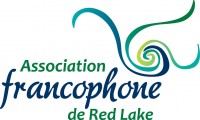 Association francophone de Red LakeCet organisme francophone a le mandat d’appuyer le bilinguisme dans la municipalité de Red Lake ainsi que de construire une francophonie ouverte, contemporaine, inclusive et dynamique. Il invite tous les francophones, métis et francophiles souhaitant en savoir plus sur la culture francophone de se joindre à eux. N’hésitez pas à vous inscrire à la page Facebook de l'Association francophone de Red Lake. L’Association peut vous mettre en relation avec d'autres nouveaux arrivants et avec des gens qui partagent vos intérêts musicaux, artistiques, sportifs, etc. 807  C.P. , Red Lake, ON, P0V 2M0 franco.redlake@gmail.comAérobic 807 727-2064Balle molle rlmspl@hotmail.comBaseball 519-531-0896Bowling  807 735-8910 www.rlgmrecreation.com/ bowling-alleyCadets 807 735-3144Chasse et pèche  807-727-2643Couture 807-727-3161 gail_green@yahoo.com
  gailsstitches.caCurling féminin 807 727-2677Curling masculin 807 735-3300Curling mixte 807 728-1439Darts 807 727-3568Entrainement cardio 807 727-2064 redlake.ca/web/recreation.phpGirl Guides of Canada 807 728-0799
 cartwrightmegan@gmail.com girlguides.caGolf 807 735-2698 golfredlake.com/Gymnastique rlmatcats@gmail.com
 Hockey 807 662-6501Hockey féminin 807 727-7117
 tesshayward@sympatico.caHockey mineur 807-735-3485
 jwokell@shaw.ca 
 rldmha.comJiu Jitsu redlakebjj@gmail.comKaraté807 735-2052Musculation, fitness et cardio 807 727-2064 redlake.ca/web/recreation.phpNatation 807 735-8914Patinage artistique balmertownfsc@yahoo.ca balmertownfsc.comPiano 807 735-3003Royal Canadian Legion 807 727-2163  31 Autoroute 105, Red Lake, ON, P0V 2M0Scrapbooking 807 662-1149Scout 807 662-4478 807 727-1379Squash 807 727-2064 redlake.ca/web/recreation.phpSki de fondTee-Ball 519 531-0896The Clever Corvid Art and Art Workshops 807 220-2789  C.P. 1441, Red Lake, ON, P0V 2M0  theclevercorvid@outlook.com facebook.com/clevercorvidart/Triathlon 807 727-2276Yoga 807 727-2064ORGANISMES FRANCOPHONES Le Nord-Ouest de l’Ontario est un territoire majoritairement anglophone, mais on peut tout de même trouver plusieurs organismes francophones pouvant vous offrant des services dans plusieurs domaines. C’est notamment le cas à Red Lake où 7,9  % de la population est francophone.LocauxLa petite communauté de Red Lake peut compter sur la présence de deux institutions francophones pour desservir les près de 325 francophones résidants sur le territoire de la municipalité. Que ce soit en matière de culture ou d’éducation, les organisations francophones locales font tout leur possible pour faire rayonner la langue française à Red Lake.Association francophone de Red LakeCet organisme francophone a le mandat d’appuyer le bilinguisme dans la municipalité de Red Lake ainsi que de construire une francophonie ouverte, contemporaine, inclusive et dynamique. Il invite tous les francophones, métis et francophiles souhaitant en savoir plus sur la culture francophone à se joindre à eux. N’hésitez pas à vous inscrire à la page Facebook de l'Association francophone de Red Lake. L’Association peut vous mettre en relation avec d'autres nouveaux arrivants et avec des gens qui partagent vos intérêts musicaux, artistiques, sportifs, etc. 807 728 C.P. , Red Lake, ON, P0V 2M0  franco.redlake@gmail.com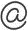  francoredlake.comÉcole catholique des Étoiles-du-NordÉtoiles-du-Nord est le noyau de la communauté francophone de Red Lake. Un personnel engagé est axé sur la réussite de tous les élèves et valorise la découverte et la connaissance de soi par l’entremise d’activités authentiques dans un milieu sécuritaire et respectueux. L’école contribue grandement à la vitalité francophone de Red Lake. 807 727-3108
 807 727-2313 C. P. 249 - 54 chemin Discovery, Red Lake, ON, P0V 2M0 @csdcab.on.ca csdcab.on.ca/etoiles-du-nordRégionauxPlusieurs organismes régionaux francophones desservent l’ensemble du Nord-Ouest dont Red Lake depuis leur bureau de Thunder Bay. La plupart d’entre eux travaillent main dans la main pour faciliter la vie des habitants francophones. Vous pourrez ainsi profiter directement des services, activités ou impacts offerts par ces organismes. 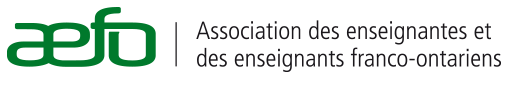 Association des enseignantes et des enseignants franco-ontariens
L’AEFO est un syndicat francophone voué à la défense et à la promotion des intérêts professionnels, sociaux et économiques de ses membres. Ces valeurs organisationnelles, l’équité, la transparence, la solidarité et l’intégrité guident les décisions et les activités du syndicat. 807 632-5126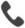  234 rue Van Norman, Thunder Bay, ON, P7A 4B8 aefo.on.ca/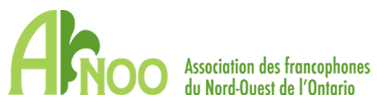 Association des francophones du Nord-Ouest de l’OntarioL’AFNOO est un organisme à but non lucratif, fondé en 1977 par des francophones ayant à cœur le bien-être des résidents francophones du vaste territoire du Nord-Ouest de l'Ontario. L'AFNOO a été formée afin d'informer et de rechercher la coopération de tous les francophones dans l'avancement de la détermination d'une identité et d'une reconnaissance en Ontario. Consultez le calendrier communautaire et le magazine Le Relais pour être au courant de tout ce qui se passe au sein de la Francophonie régionale. 1 888 248-1712 234 rue Van Norman, Thunder Bay, ON, P4A 4B8 innovation@afnoo.org
 afnoo.org Centr'Elles Centr’Elles est un organisme qui a pour but de travailler à : prévenir, contrer, soulager et mettre fin à toutes formes de violences faites aux femmes en leur offrant, notamment, des services d'accueil, d'écoute, de soutien, d'accompagnement, d’assistance  pratique et en les référant, au besoin, à des autorités compétentes; soulager la pauvreté des familles nécessiteuses fréquentant le centre en offrant de la nourriture, des vêtements, un programme de cuisine communautaire et, en cas de besoin, défrayer les coûts de transport, de médicaments et de produits essentiels pour l'hygiène personnelle;
respecter les droits et la multiplication des choix qui s'offrent aux femmes.  807 684-1955 1 888 390-0025 234 rue Van Norman, Thunder Bay, ON, P7A 4B8 admin@centrelles.com centrelles.com/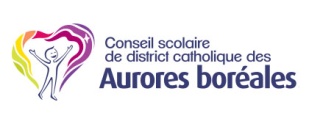 Conseil scolaire de district catholique des Aurores boréalesAu cœur des collectivités francophones et catholiques, le Conseil offre un enseignement personnalisé où chaque élève peut atteindre son plein potentiel dans un environnement accueillant et sécuritaire. Il contribue à l'épanouissement culturel et spirituel de chacun et insuffle une vitalité importante aux communautés francophones diversifiées. Le Conseil scolaire de district catholique des Aurores boréales vise l'excellence en éducation et se distingue par son approche individualisée et innovatrice, son environnement dans lequel chaque élève affirme avec fierté sa culture francophone ainsi que son engagement actif et responsable.  807 344-2266  175 rue High Nord, Thunder Bay, ON, P4A 4B8  info@csdcab.on.ca  csdcab.ca/L’Accueil francophone de Thunder BayL’organisme offre des services d’interprétation, de soutien, de référence et de consultation aux francophones qui ont besoin d’aide pour naviguer le système de santé.  De plus, l’Accueil offre gratuitement ces services aux clients d’expression française et aux professionnels de la santé.  807 684-1940 234 rue Van Norman, Thunder Bay, ON, P7A 4B8 info@accueilfrancophone.com accueilfrancophone.com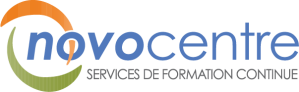 NovocentreNovocentre offre de la formation gratuite et en français dans les communautés de Thunder Bay, Ignace, Dryden, Kenora et Red Lake. Les formations permettent aux adultes de tous âges d'améliorer leurs compétences pour réaliser leur plein potentiel au travail, à la maison, dans un établissement scolaire et dans la communauté. Elle touche différents domaines d'études comme le perfectionnement de l'expression orale et écrite, le calcul, l'informatique et la gestion de son apprentissage. 807 684-1960 234 rue Van Norman, Thunder Bay, ON, P7A 4B8 novocentre.com/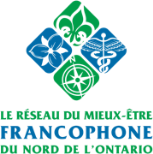 Réseau du mieux-être francophone du Nord de l’Ontario
Le RMEFNO est l’un des deux réseaux de santé en français de l’Ontario qui ont un double mandat de réseau (fédéral) et d’entité (provincial). Le Réseau, en collaboration avec ses partenaires, planifie, réseaute et assure l’engagement de la communauté afin d’améliorer l’accès et l’équité à des services de santé en français. 807 684-1947 234 rue Van Norman, Thunder Bay, ON, P7A 4B8 reseaudumieuxetre.caRéseau du NordLe Réseau de soutien à l’immigration francophone du Nord de l’Ontario crée des liens entre les organismes de toutes les régions du Nord de l’Ontario afin de mettre en place un système pour faciliter l’accueil et l’intégration des nouveaux arrivants. Il offre l’aiguillage aux nouveaux arrivants vers les services disponibles dans la région. 234 rue Van Norman, Thunder Bay, ON, P7A 4B8 info@reseaudunord.ca reseaudunord.ca/fr/ProvinciauxVous trouverez dans cette section les principaux organismes francophones provinciaux. N’hésitez pas à faire une recherche plus approfondie si vous avez des besoins particuliers en matière de francophonie qui ne sont pas couverts par les organismes francophones locaux et régionaux. Plusieurs organisations provinciales francophones peuvent répondre à vos besoins comme l’Association francophone des troubles d’apprentissage et l’Association ontarienne des sourds francophones dans le domaine de la santé ou encore l'Association des juristes d'expression française en matière de justice. 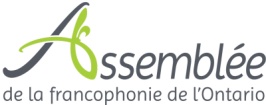 Assemblée de la francophonie de l’OntarioL’AFO est l’organisme rassembleur et la voix politique de la francophonie de l’Ontario.  est de concerter les francophones et d’agir comme porte-parole  des Franco-Ontariens. L’AFO vise à défendre et promouvoir un Ontario français, uni dans sa diversité, solidaire dans ses actions et engagés collectivement. 613 744-6649 435 rue Donald, bureau 336,
Ottawa, ON, K1K 4X5 monassemblee.ca/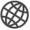 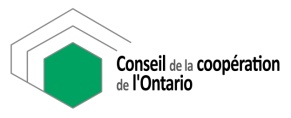 Conseil de la Coopération de l’OntarioLe CCO est une entreprise sociale ontarienne sans but lucratif qui travaille à assurer la promotion, le développement durable et l'innovation des coopératives et des entreprises sociales en Ontario. Le CCO est un joueur de premier plan du développement économique communautaire, fait de la recherche et de l'innovation sociale et est expert de la gestion organisationnelle. 416 364-4545 192 avenue Spadina, Toronto, ON, M5T 2C2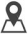  cco.coop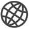 Société Économique de l’Ontario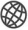 JUSTICELa justice au Canada vise à protéger chaque individu ainsi que l’ensemble de la société. Chaque résident se doit de connaître ses droits et ses responsabilités. Il est également important de se renseigner sur les services et l'aide juridiques disponibles si vous avez besoin de déposer une plainte, de vous défendre ou de vous protéger.  Des ressources existent pour vous aider si vous devez gérer un problème avec les lois canadiennes.Système judiciaireEn Ontario, le système judiciaire est divisé entre la Cour de justice de l’Ontario qui s’occupe de la plupart des cas et la Cour supérieure de justice qui entend les cas plus sérieux. Il est possible de faire appel de toute décision prise par ces cours à la Cour d’appel de l’Ontario puis à la Cour suprême du Canada. À tous les niveaux du système de justice, des juges neutres et impartiaux statueront sur chaque dossier. N’hésitez pas à consulter cliquezjustice.ca pour plus d’informations sur le système judiciaire. Palais de justice de Red LakeLe palais de justice de Red Lake offre des services limités. Avant de visiter, veuillez appeler pour savoir quels services sont offerts et pour confirmer les heures de fonctionnement. 807 727-2376 115 rue Howey, Red Lake, ON, P0V 2M0Palais de justice de KenoraLe Palais de justice de Kenora dessert la municipalité de Red Lake et réunit dans le même bâtiment la Cour de justice de l’Ontario et la Cour supérieure de justice.  807 468-2842  216, rue Water, Kenora, ON, P9N 1S4Affaires civilesUne affaire civile est une affaire privée dans laquelle une personne en poursuit une autre. La personne qui porte l'affaire devant les tribunaux est le demandeur et celle contre laquelle est dirigée l'action en justice est le défendeur.  Lorsqu'une poursuite civile est reconnue comme étant valide, le juge indique comment le problème peut être réglé. Le juge peut exiger du défendeur qu'il verse des dommages au demandeur, qu'il présente des excuses publiques ou mette fin à une activité en particulier. Affaires criminellesLes actes criminels sont ceux qui vont à l'encontre du Code criminel. Dans un procès criminel, c'est la couronne, l’État, qui porte l'affaire devant le tribunal alors que la personne accusée d'avoir commis un acte criminel constitue la défense. Toute personne accusée d'un crime est présumée innocente et il incombe à la couronne de prouver que cette personne est coupable. Si la couronne est incapable de le faire, l'accusé sera acquitté et libéré. Les droits de l'accusé sont garantis par la Charte canadienne des droits et libertés. Lorsqu'une personne accusée est trouvée coupable, elle reçoit une sentence qui peut varier d'une simple amende à une longue peine d'incarcération en fonction du crime. Cour de la familleLa Cour de la famille peut entendre toutes les causes de droit de la famille. La cour de la famille offre des services de soutien, tels que la médiation familiale, les programmes éducatifs à l'intention des parents, les centres supervisés et les centres d'information sur le droit de la famille. Ces centres offrent des publications, des références vers des services offerts par la communauté et de l'aide pour remplir les formulaires nécessaires pour se présenter en cour.Cour des petites créancesLa Cour des petites créances  vise à vous offrir un moyen simple de régler à moindres frais un différend à propos d'une somme d'argent ou d'un bien dont la valeur est inférieure à 6 000 $. À la Cour des petites créances, il arrive très fréquemment que la personne plaide elle-même au lieu de recourir aux services d'un avocat.Jeunes contrevenantsAu Canada, toute personne âgée de moins de 18 ans qui est accusée d'un crime est assujettie à la Loi sur le système de justice pénale pour les adolescents. Cette loi repose sur la notion qu'une jeune personne ne doit pas être traitée de la même façon qu'un adulte. En Ontario, toute personne âgée de 12 à 15 ans appelée à comparaître en cour pour une affaire criminelle doit se présenter devant la Cour de la famille. Toute personne âgée de 16 ou 17 ans comparaît devant la Cour de justice de l’Ontario.Tribunaux et commissionsCertaines situations juridiques sont présentées devant des tribunaux et des commissions. Ceux-ci entendre des cas reliés à un domaine spécifique telle que l’immigration avec la Commission de l'immigration et du statut de réfugié (CISR). La mission de cette commission consiste à rendre des décisions éclairées sur des questions touchant l'immigration. Une des responsabilités de la CISR consiste à déterminer qui a besoin de protection parmi les demandeurs d'asile qui se présentent tous les ans au Canada. Le Tribunal canadien des droits de la personne vise pour sa part à s’assurer que tous les Canadiens ont droit à l'égalité des chances, à un traitement équitable et à un environnement exempt de discrimination.Aide juridiqueLe gouvernement ontarien finance des cliniques juridiques communautaires. Ces centres de services juridiques à but non lucratif sont régis par un conseil d'administration formé de représentants de la collectivité desservie. Le personnel des cliniques est composé d'avocats, de travailleurs juridiques et de personnel administratif qui fournissent des renseignements, des conseils et de la représentation juridique. De l’aide juridique est disponible une journée par mois à Red Lake. Il faut se déplacer à Kenora pour accéder à une clinique permanente.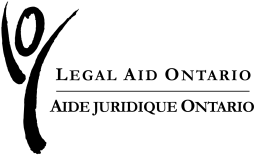 Aide juridique OntarioUn large éventail de services est offert par l’entremise du numéro sans frais d’AJO, notamment des conseils juridiques sommaires en matière de droit de la famille et de droit criminel. AJO offre des services d’avocat aux personnes qui comparaissent devant les tribunaux criminels, à la Cour de la famille, ou au tribunal de la jeunesse sans avocat. 1 800 668-8258 legalaid.on.ca/fr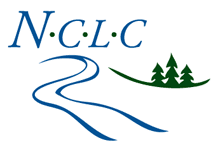 Northwest Community Legal Clinic NCLC fournit des conseils et une assistance juridiques à tous les résidents à faible revenu. La clinique juridique assistera les personnes qui ne peuvent pas payer l’assistance juridique en raison de difficultés financières, c’est-à-dire les bénéficiaires de l’aide sociale, les retraités, les chômeurs ou les personnes à faible revenu.Bureau de Kenora 807 468-8888 807 468-4928 Suite 6 – 308 deuxième rue Sud, Kenora, ON, P9N 1G4 northwestcommunitylegal clinic.caAVOCATS
À l’exception du tribunal des petites créances, il est fortement recommandé de faire appel à un avocat ou un autre représentant juridique lorsque vous avez un démêlé avec le système judiciaire canadien.  C’est essentiel de trouver un avocat qui exerce le type de droit relié à votre situation, qui parle votre langue maternelle, qui a les compétences nécessaires pour vous aider. Il est important d’être satisfait du choix de votre avocat, n’hésitez pas à en consulter plusieurs si vous vous ne sentez pas à l’aise avec le premier.Trouver un avocatVous pouvez tout d’abord demander à vos connaissances et aux prestataires de services s’ils ont des avocats à vous recommander. Vous pouvez également consulter la rubrique avocat des Pages Jaunes du bottin téléphonique et le Service de référence du Barreau (SRB). Pour trouver un avocat francophone, vérifiez le répertoire des avocats par domaine de spécialisation sur le site de l'association des juristes d'expression française qui regroupe les avocats francophones travaillant en Ontario. Pour trouver un avocat implanté, localement consulté le répertoire de Chukuni.Plainte contre un avocatSi vous croyez que votre avocat n'a pas fait son travail correctement, vous pouvez déposer une plainte devant le Barreau de l’Ontario. Le Barreau fera une enquête et peut effectuer des mesures disciplinaires. Le Barreau ne peut cependant pas s’immiscer dans les conflits reliés à l’honoraire d’un avocat. Demandez dès le début une estimation de combien coûtera le travail. Si vous n’avez pas les moyens de payer un avocat, n’hésitez pas à faire une demande de certificat d’aide juridique.Autres types de représentations juridiquesVous pouvez obtenir une aide juridique auprès d'auxiliaires juridiques communautaires, de conseillers en immigration et de techniciens en droit. La plupart de ces fournisseurs de services juridiques connaissent les limites de leur formation juridique et collaborent avec des avocats afin d’agir pour votre meilleur intérêt. Ces options moins onéreuses ne sont cependant pas réglementées. La qualité du service peut varier et une personne qui engage un tel professionnel ne pourra pas déposer une plainte si elle juge avoir été représentée de façon médiocre. Consultez l’Ontario Paralegal Association pour plus de détails sur ces prestataires. DROIT DES FRANCOPHONESLes francophones bénéficient de droits qui garantissent l’offre de services en français de la part des gouvernements canadiens et ontariens.  Les municipalités ne sont pas tenues par la loi d'offrir des services en français. La décision d’offrir ou non des services en français appartient aux conseils municipaux.  L’Association française des municipalités de l’Ontario vise à maintenir et améliorer la gouvernance et de la prestation des services municipaux en français.Gouvernement provincialLa loi sur les services en français force le gouvernement à offrir des services en français dans les régions désignées bilingues. Ce n’est pas le cas de Red Lake et des communautés avoisinantes. L’Office des affaires francophones est responsable de faire respecter la loi sur les services en français. Le Commissariat aux services en français intervient lorsqu'il y a des plaintes en matière de services offerts en français. Vous pouvez porter plainte sur le site du Commissariat. Si vous avez des questions sur votre situation, vous pouvez contacter le Commissariat aux services en français aux coordonnées suivantes. 1 866 246-5262  800 rue Bay, Bureau 402,Toronto, ON, M5S 3A9 flsc-csf@csfontario.ca csfontario.ca/fr/Gouvernement fédéralLa Loi sur les langues officielles du Canada précise et renforce les droits linguistiques énoncés dans la Charte. La loi vise à s’assurer que les services pourvus au niveau fédéral soient disponibles en français et en anglais.  L’administration centrale des institutions fédérales doit fournir des services en français et il en va de même pour les autres bureaux des institutions fédérales s’ils se trouvent dans une région où l’emploi du français fait l’objet d’une demande importante. Vous pouvez consulter le répertoire Burolis pour identifier quels bureaux offrent des services en français. Les bureaux permanents de Services Canada à Dryden et Kenora, n’offrent pas de service en français. Ceux de Winnipeg et Thunder Bay doivent et peuvent vous desservir en français. Si vous croyez que vous n’avez pas reçu un service adéquat en français, vous pouvez déposer une plainte auprès du Commissariat aux langues officielles. Si vous avez des questions sur votre situation, vous pouvez contacter le Commissariat aux langues officielles aux coordonnées suivantes. 1 877 996-6368 819 420-6368  30 rue Victoria, 6e étage, Gatineau, QC, K1A 0T8 languesofficielles.gc.ca/frDROIT DE LA PERSONNEAu Canada les droits de la personne figurent au cœur des valeurs de la société et plusieurs lois provinciales et canadiennes  existent pour protéger les droits des minorités. L’épine dorsale de cette protection repose sur la Charte canadienne des droits et libertés qui est enchâssée dans  la Constitution canadienne. De plus, le Canada est signataire de la Déclaration universelle des droits de l'homme et de la Convention internationale sur les droits des réfugiés.HandicapSi vous avez un handicap, vous avez droit à un traitement égal en ce qui a trait à l’accès aux lieux de travail, aux transports en commun, aux services de santé, aux restaurants, aux magasins et au logement. La loi de 2005 sur l’accessibilité pour les personnes handicapées de l’Ontario a établi des normes spécifiques pour vous garantir cet accès. À Red Lake le Harmony Center offre des services pour aider les personnes en situation de handicap.LGBTQIAL’égalité des personnes LGBTQIA (lesbiennes, gaies, bisexuelles, transsexuelles, queers, intersexuelles, asexuelles) est garantie par la Loi canadienne sur les droits de la personne. Si vous êtes une personne LGBTQIA, vous avez le droit de vous marier, d’adopter des enfants, de servir dans les forces armées et d’avoir un accès égal aux prestations gouvernementales. En vertu du Code des droits de la personne de l’Ontario, le harcèlement et la discrimination contre les personnes LGBTQIA sont interdits.RaceIl y a harcèlement racial lorsqu’une personne vous dérange, vous menace ou vous traite de façon injuste en raison de votre race, de votre couleur ou de vos origines ethniques. La loi interdit à toute personne de vous harceler, de vous insulter ou de vous traiter injustement pour l’une ou l’autre de ces raisons. Le Code des droits de la personne vous protège du harcèlement et de la discrimination fondés sur la race. Vos droits sont protégés là où vous travaillez, vivez ou obtenez un service. ReligionLa discrimination en raison de la religion est contre la loi au Canada à moins que cela interfère avec les droits d’autrui ou pose des problèmes de sécurité ou de santé.  Les lois gouvernementales ne peuvent pas vous priver de votre liberté religieuse, à moins que cela n’enfreigne d’autres droits et valeurs canadiennes comme le droit à l’égalité. Vos droits religieux sont protégés tant que ceux-ci ne causent pas de la souffrance et des épreuves à l’organisation ou la personne vous accommodant. SexeLe harcèlement sexuel et le harcèlement fondé sur le sexe sont des formes de discrimination qui peuvent porter atteinte à la dignité d'une personne, lui causer un sentiment d'insécurité et l'empêcher d'atteindre son plein potentiel. Harceler sexuellement une personne ou intimider une personne en raison de son sexe est intolérable et contraire aux lois ontariennes et canadiennes. Les employeurs, les fournisseurs de logements, les éducateurs et tous ceux qui fournissent des services en Ontario sont légalement tenus de prendre des mesures pour prévenir le harcèlement sexuel.POLICELa Loi sur les services policiers est la mesure législative qui régit les services policiers en Ontario. On retrouve trois niveaux de corps policiers, au fédéral  la Gendarmerie royale du Canada (GRC), au provincial la Police provinciale de l'Ontario (OPP) ainsi que la police municipale. Les petites communautés n’ont pas leur propre service de police municipale et sont desservies par la police provinciale. Red Lake et les environs sont desservis depuis le bureau de Red Lake ou une agente bilingue est en poste. 1 888 310-1122 807 727-2578 C. P. 342 - 115 rue Howey, Red Lake, ON P0V 2M0  opp.ca/index.php?lng=fr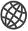 LOGEMENTEn déménageant à Red Lake, plusieurs options de logement s’offrent à vous. Vous devrez dans un premier temps vous loger temporairement avant de trouver une location à long terme, voire acheter votre bien immobilier. Lors de votre arrivée, vous aurez besoin de vous loger temporairement avant de trouver votre nouveau chez vous. Plusieurs options s’offrent à vous selon votre budget, le temps dont vous disposez et votre temps à consacrer à ces recherches. En vous logeant temporairement, vous aurez davantage de flexibilité pour trouver l’endroit qui vous conviendra le mieux sur le long terme.Hôtels, motels et aubergesPlusieurs hôtels, motels et auberges sont disponibles à travers la ville. N’hésitez pas à magasiner le vôtre en fonction de son emplacement et de ses tarifs. AirBnB est une autre option pour trouver un hébergement à court terme. Howey Bay Motel  807 727-3419  26 Autoroute 105, Red Lake, ON P0V 2M0  info@thehowey.com  thehowey.comNatures Inn  807 735-2626  50 chemin Detta, Balmertown, ON P0V 1C0 naturesinn.ca/Paddle Inn Bed & Breakfast  807 727-2353  75 chemin Forestry, Red Lake, ON, P0V 2M0  paddlin@goldseekers.net  goldseekers.netSuper 8  807 727-8888  11 croissant Hughes, Red Lake, ON, P0V 2M0  frontdesk.super8rl@gmail.com  super8.comThe Balmer Hotel  807 735-2076  1 FIfth Street, Balmertown, ON, P0V 1C0  balmerhotel@hotmail.com  balmerhotel.caImmobilierSi vous souhaitez investir dans une maison à Red Lake plusieurs choix s’offrent à vous. Vous pouvez faire affaire avec une agence immobilière ou consulter les sites de vente immobilière en ligne comme Kijiji, Realtor, Re/max et Royal Lepage.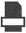  Realty – Michele Imrie  807 728-0295Century 21 - Danielle Marion807 728-0683danielle.marion@century21.cahttps://daniellemarion.ca/www.facebook.com/century21redlake/RE/MAX - Jennifer Conlin(807) 728-3658https://www.remax.ca/on/jennifer-conlin-p102103721-agLocationLorsque vous magasinez votre futur lieu de résidence que ce soit une maison ou un appartement, vous pouvez consulter les sites de locations en ligne comme Kijiji ou contacter directement les propriétaires de logements et d’appartements de Red Lake. Plusieurs propriétaires terriens de la région ont des appartements à louer.Balmertown Apartments 807 727-2858   5, 7, 8 & 10 chemin Dexter, Balmertown, ON, P0V 1C0  robbaudry@bell.netBelmont Nova and Scotia Apartments  807 662-3271  Chemin Dickenson, Balmertown, ON, P0V 1C0  johnsonsglass@hotmail.comCCK Enterprises Ltd.  807 728-0011Dave and Dora Fetterly Rentals  807 727-3110   C. P. 1087, Red Lake, ON, P0V 2M0   videoplus@bellnet.caDexter Apartments  807 727-1966  11 Dexter, Balmertown, ON, P0V 1C0  robynuhrina@hotmail.comForest View Apartments  807 735-2636   50 chemin Detta, Balmertown, ON, P0V 1C0  naturesinn@gmail.comHillside Appartments  807 727-9918  Keewatin Road, Red Lake, ON, P0V 2M0Pineridge Townhouses  807 735-2636  C.P.  370, Balmertown, Ontario P0V 1C0   naturesinn@gmail.comSkookum Rentals  807 727-0319  C. P. 147, Red Lake, ON, P0V 2M0  dnbtech07@gmail.comTRANSPORTQue vous veniez d’ailleurs au Canada ou d’un autre pays, il y a plusieurs moyens de vous rendre dans le Nord-Ouest de l’Ontario et de vous déplacer au sein de la région et du territoire municipal.AérienLe Nord-Ouest ontarien est une région éloignée des grands centres où les distances à parcourir sont importantes. Dans ce contexte, le transport aérien est un essentiel pour s’y rendre. Le principal aéroport régional est celui de Thunder Bay qui dessert des destinations à l’extérieur du Canada. Plusieurs compagnies volent vers Thunder Bay qui est le point d’arrivée central dans le Nord-Ouest de l’Ontario par voie aérienne. Thunder Bay International Airport Authority  807 473-2600 100 rue Princess, Thunder Bay, ON, P7E 6S2 tbairport.on.ca/Si vous cherchez des vols, vous pouvez vous renseigner auprès de :Air Canada
 1 888 247-2262 aircanada.comBearskin Airlines 807 577-1141 bearskinairlines.comNorth Star Air 844 633-6294  northstarair.caPorter Airlines 888 619-8622 flyporter.com Wasaya Airways  807 473-1200 wasaya.comWestjet 888 937-8538 westjet.comRed Lake peut en plus compter sur un aéroport local d’importance qui assure la liaison avec les grandes villes situées au sud et les communautés autochtones situées au Nord.Aéroport de Red Lake  807 662-2581  2508 Autoroute 125, C.P.  130, Cochenour, ON, P0V 1L0  redlake.ca/web/airport.phpPlusieurs compagnies d’aviation desservent l’aéroport de Red Lake : Wasaya Airways  807 662-2379 wasaya.comBearskin Airlines 807 662-2039 bearskinairlines.comNorth Star Air 807 728-3455 northstarair.caSuperior Airways 807 662-4300 superiorairways.com/Wilderness North 888-465-3474 wildernessnorth.com/MaritimeUn quartier de Red Lake étant situé sur l’île Mackenzie, le transport maritime est une nécessité pour certains résidents. De plus deux établissements, Red Lake Marine et Lakeside Marina, peuvent vous vendre un véhicule ou entretenir votre bateau.Ferry  807 727-2597  redlake.ca/web/ferry.phpRed Lake Marine Products  807 727-2747  22 autoroute 105, C.P. 1010 
Red Lake, ON, P0V 2M0  redlakemarine.com/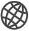 Lakeide Marina  807 727-2366  1 autoroute 105, Red Lake, ON, P0V 2M0  lakesidemarinaltd.com/RoutierLe transport routier est le principal moyen de transport pour se rendre à Red Lake, explorer la région environnante et se déplacer quotidiennement. Éventuellement, vous devrez vous acheter une voiture si vous souhaitez vous implanter durablement à Red Lake. Malheureusement, aucun concessionnaire n’est implanté à Red Lake. Pour acheter une voiture usagée, n’hésitez pas à utiliser des sites Internet de ventes comme Kijiji ou Facebook Marketplace. Pour acheter des voitures neuves, vous devrez vous rendre à Kenora où vous trouverez un concessionnaire de la plupart des marques les plus populaires. Utilisez l’annuaire PagesJaunes pour les identifier et les contacter.En attendant d’acheter une voiture, l’option de louer temporairement une voiture lorsque vous devez quitter Red Lake ou faciliter votre déplacement sur le territoire de la municipalité est également disponible. Rendez-vous aux bureaux d’Avis Car Rental de Red Lake.Avis Car Rental – Red Lake  807 727-9981  18 chemin Goldshore, Red Lake, ON, P0V 2M0  avis.comAvis Car Rental – Red Lake Airport  807 727-9981  1 autoroute 125, Red Lake, ON, P0V 2M0  avis.comSi vous n’avez pas de permis de conduire pour louer une voiture ou si vous ne souhaitez tout simplement pas conduire des options de transport existent pour voyager (Autobus) et se déplacer à Red Lake (Taxi).GoKasper  1 855 566-2378 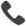   947 avenue Memorial, Thunder Bay, ON, P7B 4A1   gokasper.com/Red Lake Taxi  807 727-2100   807 727-2127  2 rue Pugsley, Red Lake, ON, P0V 2M0Lors des déménagements, la possibilité existe de louer un véhicule afin de vous aider à déplacer vos effets personnels. Camionnettes, fourgonnettes et camions de différentes tailles sont disponibles.U-Haul  807 727-9988  80 Autoroute 105, Red Lake, ON, P0V 2M0  fr.uhaul.comVIE QUOTIDIENNEArriver dans une nouvelle communauté, une province ou un pays peutêtre un grand défi. Beaucoup d’informations sont à retenir lorsqu’il s’agit de s’installer. Lors de votre arrivée, n’hésitez pas à vous rendre sur les sites Internet de la municipalité de Red Lake et de Chukuni pour en apprendre davantage sur les services offerts et particularités. Voici une liste non exhaustive des dispositions à prendre à votre arrivée et de services et entreprises que vous aurez besoin de contacter pour faciliter votre adaptation et votre installation. Si vous avez des questions ou besoins d’informations supplémentaires, des groupes Facebook comme Revitalize Red Lake et Red Lake District Community Bulletin Board peuvent vous aider.ChauffageÀ Red Lake, comme partout, vous pouvez chauffer votre logement de différentes manières. En plus des charges de chauffage, vous aurez également besoin de payer votre eau ainsi que votre électricité. BoisDe nombreux résidents brûlent toujours du bois pour chauffer leur maison, alors que d’autres n'utilisent du bois que pour les foyers ou les cabanes. Les permis de coupe de bois de chauffage sont disponibles auprès de la municipalité de Red Lake. Pour plus d'informations, veuillez contacter l'agent d'application des règlements au 735-2096 ext. 225.Eau D’autres charges comme l’Internet, l’électricité et le chauffage sont gérés par les entreprises privées, mais c’est la municipalité qui est responsable du service d'approvisionnement en eau. Vous devez payer votre facture d’eau tous les 3 mois en personne dans les bureaux municipaux, par courrier ou en ligne depuis le site de votre institution financière. 807 735-2096 2 5e rue, Balmertown, ON, P0V 1C0  redlake.ca/web/water.phpÉlectricitéHydro One fournit l’intégralité des services d’électricité pour Red Lake. Afin de bénéficier de leur service, vous devez ouvrir un compte en personne, en ligne ou par courriel.  1 877 632-2727  customercommunications@hydr oone.com Gaz naturelAdvenant que votre demeure soit chauffée au gaz naturel, il faut contacter Union Gas qui dessert Red Lake.Union Gas  1-888-774-3111   gas.comMazoutSi votre domicile est chauffé au mazout, Morgan Fuel’s s’occupe du stockage en vrac de mazout pour le chauffage à Red Lake.Morgan Fuels  807-735-9920  4 Industrial Park, Balmertown, ON, P0V 1C0PropanePour vous chauffer au propane, consultez les informations nécessaires sur le site Internet de l’Association canadienne du propane. Vous pouvez vous en procurer à Red Lake auprès de NGI.Northern Gas Installers
  807 727-2172  192 rue Howey, Red Lake, ON, P0V 2M0 ÉpiceriesPlusieurs épiceries spécialisées ou généralistes sont présentes dans la région de Red Lake pour vous offrir la nourriture qui correspond à vos goûts et votre budget. Balmertown Food Fair  807 735-2132  2, 7e rue, Balmertown, ON, P0V 1C0  balmertownfoodfair@bell.netBalmer Variety  807 735-2515  250 5e rue, Balmertown, ON, P0V 1C0Baudry Steak & Seafood  807 727-1980  Autoroute 105 Red Lake, C.P. 1521, ON, P0V 2M0LCBO  807 727-2448   18 Discovery Road, Red Lake, ON, P0V 2M0   lcbo.comLoco Wholesale  807 735-2530   1, 5e rue, Balmertown, ON, P0V 1C0  locowholesale@hotmail.ca   locowholesale.ca/IGA Red Lake  807 727-2855  807 727-3451  Coin de l’autoroute 105 et du chemin, Red Lake, ON, P0V 2M0  iga5060redlake@sobeys.com  west.iga.ca/stores/iga-red-lake/Mitchels Midtown Grocery  807 727-2643  248 rue Howey , Red Lake, ON, P0V 2M0  Donnastore@shaw.caRed Apple  807 727-1938  21 autoroute 105, Red Lake, ON, P0V 2M0   redapplestores.comRoadside Convenience Store  807 727-2936  286 rue Howey, Red Lake, ON, P0V 2M0 The Beer Store  807 727-2717   99 chemin Hammell, Red Lake, ON, P0V 2M0  thebeerstore.ca/Institutions financièresSi vous venez d’arriver à Red Lake, vous aurez besoin d’un compte bancaire canadien pour vous permettre de faire vos achats. Renseignez-vous auprès des différentes institutions bancaires, dont CIBC et Scotiabank présents à Red Lake, pour connaître leurs modalités d’ouverture de compte. Compagnies d’assurances et service de comptabilité pour vous aider avec vos impôts sont également présents.CIBC  807 727-2688  807 727-3339  155 rue Howey, Red Lake, ON, P0V 2M0  cibc.comScotiabank  807 727-2437  807 727-3981  21 autoroute 105, Red Lake, ON, P0V 2M0  scotiabank.comTenue de livres ABP  C.P. 158, Red Lake, ON, P0V2M0  bookkeepingabp@gmail.com  facebook.com/pages/category/ Local-Service/Tenue-de-livres-ABP-BookkeepingInvestors Group Financial  807 216-8034, ON, PSun Life Financial  13 chemin Howey Bay, Red Lake, ON, P0V 2M0The Standard Insurance  807 727 3336  179 rue Howey, C.P. 339, Red Lake, ON, P0V 2M0  info@standardinsurance.ca  standardinsurance.caLieux de culteRed Lake a la chance de bénéficier de plusieurs églises. Catholiques et plusieurs courants protestants sont présents. La plupart des cultes hebdomadaires ont lieu le dimanche matin. Dans une petite communauté comme Red Lake il y a cependant plusieurs religions qui n’ont pas suffisamment de ressources et de croyants pour construire un bâtiment. Si votre religion n’a pas de lieu de culte à Red Lake, vous pouvez toujours la pratiquer puisque la liberté religieuse est enchâssée dans les lois.Anglican Church of Cleopas  807 727-2442  807 727-3348  7 chemin Discovery, Red Lake, ON, P0V 2M0  hwy609@yahoo.comCalvary Baptist Church  807 735-3239  2 quatrième rue, Balmertown, ON, P0V 1C0  calvarybaptist@goredlake.comChrist Lutheran Church  807 727-2788  231 chemin Hammell, Red Lake, ON, P0V 2M0  christredlake@hotmail.com  redlakelutheranchurch.caGlad Tidings Church  807 727-2033  262 rue Howey, Red Lake, ON, P0V 2M0Grace Community Church  807 727-2760  100 chemin Hammell, Red Lake, ON P0V 2M0  graceinredlake7@gmail.comSt Francis Xavier Church  807 735-2078  200 rue Dexter, Balmertown, ON, P0V 1C0St. John's Catholic Church  807 727-2557  807-727-2435  19 chemin Discovery, Red Lake, ON, P0V 2M0Témoins de Jehova  60 Young Street, C. P.  1245, Red Lake, ON, P0V 2M0Médias locauxLa plupart des médias desservant Red Lake sont d’envergures régionales, provinciales ou nationales. Red Lake peut tout de même compter sur des médias locaux qui vous permettent de rester à l’affut des nouvelles locales.Journaux  à des journaux régionaux ou provinciaux comme le Dryden Observer, le Kenora Enterprise, le Chronicle Journal, le Winnipeg Free Press et le Toronto Globe and Mail.RadiosLa Société Radio Canada (SRC) diffuse à FM 90.5  à Red Lake. La station de radio régionale CKDR émet sur FM 92.5  à Ear Falls et FM 97.1 à Red Lake.PostePour recevoir ou envoyer du courrier ou des colis, vous pouvez utiliser Poste-Canada ou Purolator. N’oubliez pas de faire vos changements d’adresse afin de recevoir votre courrier dans votre nouveau domicile.DNR Delivery  807 728-0181  https://www.facebook.com/DNR-delivery-883472088400219/Poste Canada – Balmertown  807 735-2124  249 cinquième rue, Balmertown, ON, P0V 1C0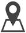   canadapost.caPoste Canada – Red Lake  1-866-607-6301  141 rue Howey, Red Lake, ON, P0V 2M0  canadapost.caPurolator  1 888-744-7123  purolator.com QuincailleriesDeux quincailleries sont présentes à Red Lake pour l’achat de matériaux de construction, d’outils ou de fourniture pour la maison.Red Lake Home Hardware  807 727-2247  23 rue Howey, Red Lake, ON, P0V 2M0  homehardware.ca/Northwest Timber Mart  807 727-2221  18 rue Young, Red Lake, ON, P0V 2M0  northwesttimbermart.comRestaurants, bars et cafés Red Lake peut compter sur la présence de plusieurs restaurants, bars et cafés. Une dizaine de grandes chaines et de commerces locaux sont présents pour vous offrir une diversité de choix dont de la pizza, des sous-marins, des steaks, du poulet ainsi que des mets italiens. Que ce soit pour prendre un café, déjeuner, diner, souper ou boire une bière, vous trouverez ce qu’il vous faut.Antonio’s  807 727-3776  212 rue Howey, Red Lake, ON, P0V 2M0The Balmer Hotel Restaurant  807 735-2076  1 FIfth Street, Balmertown, ON, P0V 1C0The Howey Bay Motel Lounge & Restaurant   807 727-3419  26 Autoroute 105, Red Lake, ON P0V 2M0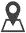 Lakeview Restaurant  807 727-2050  127 rue Howey, Red Lake, ON, P0V 2M0Subway  807 727-2319  11 Autoroute 105, Red Lake, ON, P0V 2M0  subway.comThe Jade Restaurant  807 727-2777  17 autoroute 105, Red Lake, ON, P0V 2M0The Water Buffalo  807 727-2474  6 autoroute 105, Red Lake, ON, P0V 2M0Tim Hortons  807 727-1181  5 croissant Hughes, Red Lake, ON, P0V 2M0  locations.timhortons.com/ca/on/ red-lake.htmlThirsty Moose Bar and Grill  807 727-9395  28 autoroute 105, Red Lake, ON, P0V 2M0Services automobile Red Lake est une municipalité dans laquelle la voiture est grandement utilisée. Ne serait-ce que pour se déplacer entre Balmertown, Cochenour et Red Lake, il est important de l’entretenir correctement afin qu’elle résiste aux longs hivers du Nord-Ouest de l’Ontario. Voici une liste des endroits où changer vos pneus, faire le plein et effectuer les contrôles et entretiens de votre véhicule.Diane's Gas Bar  807 735-2135  41 chemin Dickenson, Balmertown, ON, P0V 1C0Fountain Tire  807 727-3636  5 rue Young, Red Lake, ON P0V 2M0  www.fountaintire.comGolden Eagle Car Wash  807 727-2943  90 chemin Hammell, Red Lake, ON, P0V 2M0Lakeide Marina  807 727-2366  1 autoroute 105, Red Lake, ON, P0V 2M0  lakesidemarinaltd.com/Red Lake Marine Products  807 727-2747  22 autoroute 105, C.P. 1010 
Red Lake, ON, P0V 2M0  redlakemarine.com/Red Lake Salvage  807 727-3169  80 autoroute 105, Red Lake, ON, P0V 2M0  redlakesalvage.com/SB Kar Kare  807 727-3766   100 rue Buffalo, Red Lake, ON, P0V 2M0  sbrazel@gmail.comSpinelli Auto Repair  807 727-2500  14 chemin Hammell, Red Lake, ON, P0V 2M0Supreme Auto Body  807 727-2431  174 rue Howey, Red Lake, ON, P0V 2M0TJ's Kwik Stop  807 727-2752  34 autoroute 105, Red Lake, ON, P0V 2M0Tru-North Parts & Service  807 735-2300  1796 autoroute 125, Balmertown, ON, P0V 1C0Vito Tarantino Ltd  807 727-3547  67 autoroute 105, Red Lake, ON, P0V 2M0  vitotl@shaw.caTélécommunicationsÀ votre arrivée, vous devrez souscrire à un abonnement de téléphone local. Il vous faudra une pièce d’identité ontarienne pour pouvoir bénéficier des tarifs de la province ainsi que du numéro de téléphone s’y rattachant. Plusieurs  compagnies de télécommunications desservent Red Lake. En plus de la téléphonie cellulaire et fixe, certaines de ces compagnies peuvent vous offrir un accès à Internet et à la télévision si ces services ne sont pas inclus dans votre logement. Bell Canada bell.caFido fido.caKoodo  koodomobile.com Rogers rogers.comShaw Cable shaw.caTbayTel tbaytel.net Telus telus.comVirgin mobile  virginmobile.ca VêtementsRed Lake, bien qu’agréable en été, est froid durant la période hivernale. Pour être paré aux changements de températures, munissez-vous de vêtements d’hiver confortables et adaptés. Peu de choix vestimentaires sont disponibles à Red Lake, mais vous pouvez tout de même trouver des vêtements dans quelques commerces locaux. Pour plus de choix de boutiques, vous devrez vous rendre à Kenora, Winnipeg ou Thunder Bay.Encore Kidz Warehouse  807 727-1119  213 rue Howey, Red Lake, Ontario P0V 2M0McTaggarts  807 727-2787  16 autoroute 105, Red Lake, ON, P0V 2M0  mctaggarts.caRed Apple  807 727-1938  21 autoroute 105, Red Lake, ON, P0V 2M0   redapplestores.comRed Lake Outfitters  807 727-9797  7 autoroute 105, Red Lake, ON, P0V 2M0  redlakeoutfitters.comSecond Chance Thrift  807 727-9035   150 rue Howey, Red Lake, ON, P0V 2M0Warehouse One  807 727-9005  14 autoroute 105, Red Lake, ON, P0V 2M0  warehouseone.comAmeublementC’est également dans ces villes que vous trouverez de quoi vous meubler. Vous y trouverez différents magasins de seconde main comme Salvation Army ou Value Village. Des meubles et objets de décoration neufs sont également disponibles dans des magasins spécialisés comme Leons ou généralistes comme Walmart. Une autre option est d’acheter en ligne sur des sites comme wayfair.ca et furniture.ca. N’hésitez pas à aussi consulter les sites de revente comme Kijiji ou Facebook Marketplace. WiFi Nouvellement arrivé en ville, vous pourrez trouver quelques endroits où vous connecter à Internet à Balmertown et Red Lake. Rendez-vous dans les bibliothèques municipales et café de la municipalité de Red Lake. Balmertown Library 807 735-2110 252 Fifth Street, Balmertown, ON, P0V 1C0  redlakepubliclibraries@hotmail.com  www.olsn.ca/redlakeRed Lake Library   807 727-2230  117 Howey Street, Red Lake, ON, P0V 2M0  redlakepubliclibraries@hotmail.com  www.olsn.ca/redlakeTim Hortons  807 727-1181  5 croissant Hughes, Red Lake, ON, P0V 2M0  locations.timhortons.com/ca/on/ red-lake.htmlBénévolat Des opportunités de bénévolat sont disponibles à Red Lake. Vous pouvez vous engager auprès de l’association culturelle francophone locale ou vous tourner vers d’autres expériences de bénévolats offertes à travers la ville. Le bénévolat est très répandu à Red Lake et plusieurs opportunités existent pour vous impliquer au sein de la communauté. C’est un très bon moyen de faire connaissance avec de nouvelles personnes et de s’impliquer dans la communauté pour une cause qui vous tient à cœur. Le bénévolat ajoute également une plus-value à votre Curriculum Vitae. Si vous souhaitez vous impliquer auprès de la communauté francophone, l’Association francophone de Red Lake est constamment à la recherche de bénévoles pour s’impliquer, organiser des activités et siéger sur son CA. Association francophone de Red LakeCet organisme francophone a le mandat d’appuyer le bilinguisme dans la municipalité de Red Lake ainsi que de construire une francophonie ouverte, contemporaine, inclusive et dynamique. Il invite tous les francophones, métis et francophiles souhaitant en savoir plus sur la culture francophone de se joindre à eux. N’hésitez pas à vous inscrire à la page Facebook de l'Association francophone de Red Lake. L’Association peut vous mettre en relation avec d'autres nouveaux arrivants et avec des gens qui partagent vos intérêts musicaux, artistiques, sportifs, etc. 807 728-3392 C.P. 611, Red Lake, ON, P0V 2M0 franco.redlake@gmail.comRemerciementsLa réalisation de cette trousse n’aurait pas été possible sans l’appui et le soutien offert par le Ministère des Affaires Civiques et de l’Immigration de l’Ontario, l’Assemblée de la Francophonie de l’Ontario et le portail Immigration francophone de la Fédération des communautés Francophones et Acadiennes.L’Association des francophones du Nord-Ouest de l’Ontario tient aussi à remercier les nombreux partenaires qui nous ont aidés dans la réalisation de cette trousse. La qualité de cette trousse ne serait pas la même sans leur expertise et les judicieux conseils qu’ils nous ont fournis tout au long du processus. Un merci particulier à l’Association francophone de Red Lake, à Chukuni Communities Development Corporation et au Conseil scolaire catholique des Aurores boréales pour leur aide.Finalement, il est essentiel de remercier tous les individus qui ont pris de leur temps pour siéger sur la Table de réflexion sur l’immigration francophone, remplir le questionnaire, participer aux consultations communautaires, exprimer leur avis ou proposer des modifications afin d’améliorer cette trousse. Création de la trousse en novembre 2018\Mise à jour en